Mødedokument<NoDocSe>A8-0227/2017</NoDocSe><Date>{21/06/2017}21.6.2017</Date><RefProcLect>***I</RefProcLect><TitreType>BETÆNKNING</TitreType><Titre>om forslag til Europa-Parlamentets og Rådets direktiv om ændring af direktiv 2013/34/EU for så vidt angår offentliggørelse af selskabsskatteoplysninger for visse virksomheder og filialer</Titre><DocRef>(COM(2016)0198 – C8-0146/2016 – 2016/0107(COD))</DocRef><Commission>{ECON}Økonomi- og Valutaudvalget</Commission>Ordfører: <Depute>Hugues Bayet, Evelyn Regner</Depute>(Fælles udvalgsprocedure – forretningsordenens artikel 55)INDHOLDSideFORSLAG TIL EUROPA-PARLAMENTETS LOVGIVNINGSMÆSSIGE BESLUTNING	5BEGRUNDELSE	36MINDRETALSUDTALELSE	38UDTALELSE FRA RETSUDVALGET OM RETSGRUNDLAGET	39UDTALELSE fra Udviklingsudvalget	47PROCEDURE I KORRESPONDERENDE UDVALG	63RESULTAT AF ENDELIG AFSTEMNING VED NAVNEOPRÅB I KORRESPONDERENDE UDVALG	65FORSLAG TIL EUROPA-PARLAMENTETS LOVGIVNINGSMÆSSIGE BESLUTNINGom forslag til Europa-Parlamentets og Rådets direktiv om ændring af direktiv 2013/34/EU for så vidt angår offentliggørelse af selskabsskatteoplysninger for visse virksomheder og filialer(COM(2016)0198 – C8-0146/2016 – 2016/0107(COD))(Almindelig lovgivningsprocedure: førstebehandling)Europa-Parlamentet,–	der henviser til Kommissionens forslag til Europa-Parlamentet og Rådet (COM(2016)0198),–	der henviser til artikel 294, stk. 2, og artikel 50, stk. 1, i traktaten om Den Europæiske Unions funktionsmåde, på grundlag af hvilke Kommissionen har forelagt forslaget for Parlamentet (C8-0146/2016),–	der henviser til artikel 294, stk. 3, i traktaten om Den Europæiske Unions funktionsmåde,–	der henviser til de begrundede udtalelser, som inden for rammerne af protokol nr. 2 om anvendelse af nærhedsprincippet og proportionalitetsprincippet er blevet forelagt af det irske parlament og den svenske Riksdag, om at udkastet til lovgivningsmæssig retsakt ikke overholder nærhedsprincippet,–	der henviser til udtalelse fra Retsudvalget om det foreslåede retsgrundlag,–	der henviser til udtalelse fra Det Europæiske Økonomiske og Sociale Udvalg af 21. september 2016,–	der henviser til OECD's handlingsplan vedrørende udhuling af skattegrundlaget og overførsel af overskud (BEPS),–	der henviser til forretningsordenens artikel 59 og 39,–	der henviser til de fælles drøftelser mellem Økonomi- og Valutaudvalget og Retsudvalget, jf. forretningsordenens artikel 55,–	der henviser til betænkning fra Økonomi- og Valutaudvalget og Retsudvalget og udtalelse fra Udviklingsudvalget (A8-0227/2017),1.	vedtager nedenstående holdning ved førstebehandling;2.	anmoder om fornyet forelæggelse, hvis Kommissionen erstatter sit forslag eller ændrer eller agter at ændre det i væsentlig grad;3.	pålægger sin formand at sende Parlamentets holdning til Rådet og Kommissionen samt til de nationale parlamenter.<RepeatBlock-Amend><AmendB>Ændringsforslag		<NumAmB>1</NumAmB><DocAmend>Forslag til direktiv</DocAmend><Article>Betragtning -1 (ny)</Article></AmendB><AmendB>Ændringsforslag		<NumAmB>2</NumAmB><DocAmend>Forslag til direktiv</DocAmend><Article>Betragtning -1 a (ny)</Article></AmendB><AmendB>Ændringsforslag		<NumAmB>3</NumAmB><DocAmend>Forslag til direktiv</DocAmend><Article>Betragtning -1 b (ny)</Article></AmendB><AmendB>Ændringsforslag		<NumAmB>4</NumAmB><DocAmend>Forslag til direktiv</DocAmend><Article>Betragtning 1</Article></AmendB><AmendB>Ændringsforslag		<NumAmB>5</NumAmB><DocAmend>Forslag til direktiv</DocAmend><Article>Betragtning 2</Article></AmendB><AmendB>Ændringsforslag		<NumAmB>6</NumAmB><DocAmend>Forslag til direktiv</DocAmend><Article>Betragtning 2 a (ny)</Article></AmendB><AmendB>Ændringsforslag		<NumAmB>7</NumAmB><DocAmend>Forslag til direktiv</DocAmend><Article>Betragtning 2 b (ny)</Article></AmendB><AmendB>Ændringsforslag		<NumAmB>8</NumAmB><DocAmend>Forslag til direktiv</DocAmend><Article>Betragtning 4</Article></AmendB><AmendB>Ændringsforslag		<NumAmB>9</NumAmB><DocAmend>Forslag til direktiv</DocAmend><Article>Betragtning 4 a (ny)</Article></AmendB><AmendB>Ændringsforslag		<NumAmB>10</NumAmB><DocAmend>Forslag til direktiv</DocAmend><Article>Betragtning 4 b (ny)</Article></AmendB><AmendB>Ændringsforslag		<NumAmB>11</NumAmB><DocAmend>Forslag til direktiv</DocAmend><Article>Betragtning 4 c (ny)</Article></AmendB><AmendB>Ændringsforslag		<NumAmB>12</NumAmB><DocAmend>Forslag til direktiv</DocAmend><Article>Betragtning 4 d (ny)</Article></AmendB><AmendB>Ændringsforslag		<NumAmB>13</NumAmB><DocAmend>Forslag til direktiv</DocAmend><Article>Betragtning 4 e (ny)</Article></AmendB><Amend>Ændringsforslag		<NumAm>14</NumAm><DocAmend>Forslag til direktiv</DocAmend><Article>Betragtning 5</Article></Amend><AmendB>Ændringsforslag		<NumAmB>15</NumAmB><DocAmend>Forslag til direktiv</DocAmend><Article>Betragtning 5 a (ny)</Article></AmendB><AmendB>Ændringsforslag		<NumAmB>16</NumAmB><DocAmend>Forslag til direktiv</DocAmend><Article>Betragtning 6</Article></AmendB><Amend>Ændringsforslag		<NumAm>17</NumAm><DocAmend>Forslag til direktiv</DocAmend><Article>Betragtning 8</Article></Amend><Amend>Ændringsforslag		<NumAm>18</NumAm><DocAmend>Forslag til direktiv</DocAmend><Article>Betragtning 9</Article></Amend><AmendB>Ændringsforslag		<NumAmB>19</NumAmB><DocAmend>Forslag til direktiv</DocAmend><Article>Betragtning 11</Article></AmendB><Amend>Ændringsforslag		<NumAm>20</NumAm><DocAmend>Forslag til direktiv</DocAmend><Article>Betragtning 11 a (ny)</Article></Amend><Amend>Ændringsforslag		<NumAm>21</NumAm><DocAmend>Forslag til direktiv</DocAmend><Article>Betragtning 13</Article></Amend><Amend>Ændringsforslag		<NumAm>22</NumAm><DocAmend>Forslag til direktiv</DocAmend><Article>Betragtning 13 a (ny)</Article></Amend><AmendB>Ændringsforslag		<NumAmB>23</NumAmB><DocAmend>Forslag til direktiv</DocAmend><Article>Betragtning 14</Article></AmendB><AmendB>Ændringsforslag		<NumAmB>24</NumAmB><DocAmend>Forslag til direktiv</DocAmend><Article>Betragtning 15</Article></AmendB><AmendB>Ændringsforslag		<NumAmB>25</NumAmB><DocAmend>Forslag til direktiv</DocAmend><Article>Betragtning 16</Article></AmendB><Amend>Ændringsforslag		<NumAm>26</NumAm><DocAmend>Forslag til direktiv</DocAmend><Article>Artikel 1 – stk. 1 – nr. 2</Article><DocAmend2>Direktiv 2013/34/EU</DocAmend2><Article2>Artikel 48b – stk. 1 – afsnit 1</Article2></Amend><Amend>Ændringsforslag		<NumAm>27</NumAm><DocAmend>Forslag til direktiv</DocAmend><Article>Artikel 1 – stk. 1 – nr. 2</Article><DocAmend2>Direktiv 2013/34/EU</DocAmend2><Article2>Artikel 48b – stk. 1 – afsnit 2</Article2></Amend><Amend>Ændringsforslag		<NumAm>28</NumAm><DocAmend>Forslag til direktiv</DocAmend><Article>Artikel 1 – stk. 1 – nr. 2</Article><DocAmend2>Direktiv 2013/34/EU</DocAmend2><Article2>Artikel 48b – stk. 3 – afsnit 1</Article2></Amend><Amend>Ændringsforslag		<NumAm>29</NumAm><DocAmend>Forslag til direktiv</DocAmend><Article>Artikel 1 – stk. 1 – nr. 2</Article><DocAmend2>Direktiv 2013/34/EU</DocAmend2><Article2>Artikel 48b – stk. 3 – afsnit 2</Article2></Amend><AmendB>Ændringsforslag		<NumAmB>30</NumAmB><DocAmend>Forslag til direktiv</DocAmend><Article>Artikel 1 – stk. 1 – nr. 2</Article><DocAmend2>Direktiv 2013/34/EU</DocAmend2><Article2>Artikel 48b – stk. 4 – afsnit 1</Article2></AmendB><Amend>Ændringsforslag		<NumAm>31</NumAm><DocAmend>Forslag til direktiv</DocAmend><Article>Artikel 1 – stk. 1 – nr. 2</Article><DocAmend2>Direktiv 2013/34/EU</DocAmend2><Article2>Artikel 48b – stk. 4 – afsnit 2</Article2></Amend><Amend>Ændringsforslag		<NumAm>32</NumAm><DocAmend>Forslag til direktiv</DocAmend><Article>Artikel 1 – stk. 1 – nr. 2</Article><DocAmend2>Direktiv 2013/34/EU</DocAmend2><Article2>Artikel 48b - stk. 5 - litra a</Article2></Amend><AmendB>Ændringsforslag		<NumAmB>33</NumAmB><DocAmend>Forslag til direktiv</DocAmend><Article>Artikel 1 – stk. 1 – nr. 2</Article><DocAmend2>Direktiv 2013/34/EU</DocAmend2><Article2>Artikel 48b – stk. 5 – litra b</Article2></AmendB><Amend>Ændringsforslag		<NumAm>34</NumAm><DocAmend>Forslag til direktiv</DocAmend><Article>Artikel 1 – stk. 1 – nr. 2</Article><DocAmend2>Direktiv 2013/34/EU</DocAmend2><Article2>Artikel 48b – stk. 7 a (nyt)</Article2></Amend><AmendB>Ændringsforslag		<NumAmB>35</NumAmB><DocAmend>Forslag til direktiv</DocAmend><Article>Artikel 1 – stk. 1 – nr. 2</Article><DocAmend2>Direktiv 2013/34/EU</DocAmend2><Article2>Artikel 48c – stk. 2 – indledning</Article2></AmendB><Amend>Ændringsforslag		<NumAm>36</NumAm><DocAmend>Forslag til direktiv</DocAmend><Article>Artikel 1 – stk. 1 – nr. 2</Article><DocAmend2>Direktiv 2013/34/EU</DocAmend2><Article2>Artikel 48c - stk. 2 - litra a</Article2></Amend><Amend>Ændringsforslag		<NumAm>37</NumAm><DocAmend>Forslag til direktiv</DocAmend><Article>Artikel 1 – stk. 1 – nr. 2</Article><DocAmend2>Direktiv 2013/34/EU</DocAmend2><Article2>Artikel 48c – stk. 2 – litra b</Article2></Amend><Amend>Ændringsforslag		<NumAm>38</NumAm><DocAmend>Forslag til direktiv</DocAmend><Article>Artikel 1 – stk. 1 – nr. 2</Article><DocAmend2>Direktiv 2013/34/EU</DocAmend2><Article2>Artikel 48c – stk. 2 – litra b a (nyt)</Article2></Amend><Amend>Ændringsforslag		<NumAm>39</NumAm><DocAmend>Forslag til direktiv</DocAmend><Article>Artikel 1 – stk. 1 – nr. 2</Article><DocAmend2>Direktiv 2013/34/EU</DocAmend2><Article2>Artikel 199a – stk. 2 – litra c</Article2></Amend><Amend>Ændringsforslag		<NumAm>40</NumAm><DocAmend>Forslag til direktiv</DocAmend><Article>Artikel 1 – stk. 1 – nr. 2</Article><DocAmend2>Direktiv 2013/34/EU</DocAmend2><Article2>Artikel 48c – stk. 2 – litra g a (nyt)</Article2></Amend><AmendB>Ændringsforslag		<NumAmB>41</NumAmB><DocAmend>Forslag til direktiv</DocAmend><Article>Artikel 1 – stk. 1 – nr. 2</Article><DocAmend2>Direktiv 2013/34/EU</DocAmend2><Article2>Artikel 48c – stk. 2 – litra g b (nyt)</Article2></AmendB><Amend>Ændringsforslag		<NumAm>42</NumAm><DocAmend>Forslag til direktiv</DocAmend><Article>Artikel 1 – stk. 1 – nr. 2</Article><DocAmend2>Direktiv 2013/34/EU</DocAmend2><Article2>Artikel 48c – stk. 3 – afsnit 1</Article2></Amend><Amend>Ændringsforslag		<NumAm>43</NumAm><DocAmend>Forslag til direktiv</DocAmend><Article>Artikel 1 – stk. 1 – nr. 2</Article><DocAmend2>Direktiv 2013/34/EU</DocAmend2><Article2>Artikel 48c – stk. 3 – afsnit 2</Article2></Amend><Amend>Ændringsforslag		<NumAm>44</NumAm><DocAmend>Forslag til direktiv</DocAmend><Article>Artikel 1 – stk. 1 – nr. 2</Article><DocAmend2>Direktiv 2013/34/EU</DocAmend2><Article2>Artikel 48c – stk. 3 – afsnit 3</Article2></Amend><Amend>Ændringsforslag		<NumAm>45</NumAm><DocAmend>Forslag til direktiv</DocAmend><Article>Artikel 1 – stk. 1 – nr. 2</Article><DocAmend2>Direktiv 2013/34/EU</DocAmend2><Article2>Artikel 48c – stk. 3 – afsnit 3 a (nyt)</Article2></Amend><Amend>Ændringsforslag		<NumAm>46</NumAm><DocAmend>Forslag til direktiv</DocAmend><Article>Artikel 1 – stk. 1 – nr. 2</Article><DocAmend2>Direktiv 2013/34/EU</DocAmend2><Article2>Artikel 48c – stk. 3 – afsnit 3 b (nyt)</Article2></Amend><Amend>Ændringsforslag		<NumAm>47</NumAm><DocAmend>Forslag til direktiv</DocAmend><Article>Artikel 1 – stk. 1 – nr. 2</Article><DocAmend2>Direktiv 2013/34/EU</DocAmend2><Article2>Artikel 48c – stk. 3 – afsnit 3 c (nyt)</Article2></Amend><Amend>Ændringsforslag		<NumAm>48</NumAm><DocAmend>Forslag til direktiv</DocAmend><Article>Artikel 1 – stk. 1 – nr. 2</Article><DocAmend2>Direktiv 2013/34/EU</DocAmend2><Article2>Artikel 48c – stk. 3 – afsnit 3 d (nyt)</Article2></Amend><Amend>Ændringsforslag		<NumAm>49</NumAm><DocAmend>Forslag til direktiv</DocAmend><Article>Artikel 1 – stk. 1 – nr. 2</Article><DocAmend2>Direktiv 2013/34/EU</DocAmend2><Article2>Artikel 48c – stk. 3 – afsnit 3 e (nyt)</Article2></Amend><Amend>Ændringsforslag		<NumAm>50</NumAm><DocAmend>Forslag til direktiv</DocAmend><Article>Artikel 1 – stk. 1 – nr. 2</Article><DocAmend2>Direktiv 2013/34/EU</DocAmend2><Article2>Artikel 48c – stk. 3 – afsnit 3 f (nyt)</Article2></Amend><Amend>Ændringsforslag		<NumAm>51</NumAm><DocAmend>Forslag til direktiv</DocAmend><Article>Artikel 1 – stk. 1 – nr. 2</Article><DocAmend2>Direktiv 2013/34/EU</DocAmend2><Article2>Artikel 48c – stk. 5</Article2></Amend><AmendB>Ændringsforslag		<NumAmB>52</NumAmB><DocAmend>Forslag til direktiv</DocAmend><Article>Artikel 1 – stk. 1 – nr. 2</Article><DocAmend2>Direktiv 2013/34/EU</DocAmend2><Article2>Artikel 48e – stk. 1</Article2><TitreJust>Begrundelse</TitreJust>Det er nødvendigt og hensigtsmæssigt at sikre overensstemmelse med betragtning 10 i dette forslag.</AmendB><Amend>Ændringsforslag		<NumAm>53</NumAm><DocAmend>Forslag til direktiv</DocAmend><Article>Artikel 1 – stk. 1 – nr. 2</Article><DocAmend2>Direktiv 2013/34/EU</DocAmend2><Article2>Artikel 48g</Article2></Amend><AmendB>Ændringsforslag		<NumAmB>54</NumAmB><DocAmend>Forslag til direktiv</DocAmend><Article>Artikel 1 – stk. 1 – nr. 2</Article><DocAmend2>Direktiv 2013/34/EU</DocAmend2><Article2>Artikel 48i – stk. 1</Article2></AmendB><Amend>Ændringsforslag 		<NumAm>55</NumAm><DocAmend>Forslag til direktiv</DocAmend><Article>Artikel 1 – stk. 1 – nr. 2 a (ny)</Article><DocAmend2>Direktiv 2013/34/EU</DocAmend2><Article2>Artikel 48i a (ny)</Article2></Amend><Amend>Ændringsforslag 		<NumAm>56</NumAm><DocAmend>Forslag til direktiv</DocAmend><Article>Artikel 1 – stk. 1 – nr. 2 b (ny)</Article><DocAmend2>Direktiv 2013/34/EU</DocAmend2><Article2>Artikel 48i b (ny)</Article2></Amend><AmendB>Ændringsforslag		<NumAmB>57</NumAmB><DocAmend>Forslag til direktiv</DocAmend><Article>Artikel 1 – stk. 1 – nr. 3 – litra b</Article><DocAmend2>Direktiv 2013/34/EU</DocAmend2><Article2>Artikel 49 – stk. 3 a</Article2><TitreJust>Begrundelse</TitreJust>Det er nødvendigt at tage hensyn til bestemmelserne i traktaterne og Den Europæiske Unions charter om grundlæggende rettigheder.</AmendB><AmendB>Ændringsforslag		<NumAmB>58</NumAmB><DocAmend>Forslag til direktiv</DocAmend><Article>Artikel 1 – stk. 1 – nr. 3 a (ny)</Article><DocAmend2>Direktiv 2013/34/EU</DocAmend2><Article2>Artikel 51 – stk. 1</Article2></AmendB></RepeatBlock-Amend>BEGRUNDELSEOffentlig landeopdelt rapportering (CBCR) af skatterelaterede virksomhedsoplysninger er et centralt element i bekæmpelse af skatteundgåelse og skatteunddragelse på internationalt plan og som modforanstaltning imod skattesystemernes "kapløb mod bunden". Men fordelene ved dette direktiv vil række langt videre. Med stigende mobilitet og globale og EU-dækkende økonomiske aktiviteter er gennemsigtighed i form af offentliggørelse en forudsætning for stærk virksomhedsledelse og et redskab til at øge virksomhedernes sociale ansvar.I øjeblikket kan borgerne end ikke anvende virksomhedernes offentliggjorte regnskaber til at fastslå, om multinationale selskaber opererer i deres skattejurisdiktioner. Efterhånden som multinationale selskaber bliver mere komplekse, og desværre ofte mindre gennemsigtige, bliver problemet værre. De fleste lande anvender internationale regnskabsstandarder. Derfor vil offentlig landeopdelt rapportering være et omkostningseffektivt middel til at skabe en ændring med hensyn til virksomheders gennemsigtighed på globalt plan til gavn for vores samfund, herunder borgere, aktionærer, skattemyndigheder, investorer og økonomer, og den vil give dem mulighed for at drage regeringer og multinationale selskaber til ansvar. Ordførerne mener, at dette direktiv ud over de skattemæssige mål og målet om ansvarliggørelse af virksomhederne også er et redskab til at forbedre arbejdstagernes ret til information og høring. Offentlig rapportering styrker dialog og fremmer gensidig tillid i virksomheder, da den kan tilvejebringe objektive og pålidelige data om virksomhedernes situation og på den måde gøre alle aktører, herunder medarbejderne, bevidste om eventuelle tilpasningsbehov. Den fremmer desuden inddragelse af medarbejderne i virksomhedens drift og fremtid og øger dens konkurrenceevne.Europa-Parlamentet har længe efterlyst offentlig landeopdelt rapportering. Allerede i 2014 vedtog det sin beslutning om landeopdelt rapportering, hvori det anførte, at kvaliteten af den finansielle rapportering er afgørende for at kunne bekæmpe skatteunddragelse effektivt, og at den ligeledes vil være nyttig for investorer inden for alle sektorer og derved bidrage til god global styring. I 2014 indgik offentlig landeopdelt rapportering i drøftelserne inden for rammerne af direktivet om ikkefinansiel rapportering.  Endelig, da ordføreren for reformen af aktionærers rettigheder, Sergio Cofferati, pressede på for at introducere offentlig landeopdelt rapportering i regnskabsdirektivet, besluttede Kommissionen sig for at forelægge et specifikt forslag om emnet i form af en ændringsretsakt til regnskabsdirektivet.  Denne ændring af regnskabsdirektivet kan komme til at spille en afgørende rolle for virksomheders rapportering.Ordførerne foreslår at forbedre gennemsigtigheden med hensyn til de oplysninger, virksomheder bør fremlægge, og foreslår følgende primære forbedringer af Kommissionens tekst:	Indførelsen af nye kategorier af virksomheder og koncerner bør undgås i lyset af initiativet om bedre lovgivning. Denne ændring af regnskabsdirektivet bør bringes i overensstemmelse med regnskabsdirektivets logik. Tærsklerne for mikrovirksomheder, små og mellemstore og store virksomheder har været fastsat længe. Dette koncept går tilbage til det fjerde selskabsdirektiv i 1978. Behovet for at indføre en ny tærskel er indtil videre ikke blevet begrundet af Kommissionen på tilfredsstillende vis.  Eftersom SMV'er ikke har ressourcerne til at investere i skuffeselskabsstrukturer for kunstigt at overføre overskud, bliver de presset ud i en konkurrencemæssigt ugunstig situation i forhold til de multinationale selskaber. For at sikre et sundt indre marked er det afgørende at etablere et fair, effektivt, gennemsigtigt og vækstfremmende fælles selskabsbeskatningssystem baseret på princippet om, at overskud bør beskattes i det land, hvor de skabes. Derfor bør store koncerner som defineret i artikel 3, stk. 7, og alle store virksomheder som defineret i artikel 3, stk. 4, være underlagt de nye krav om offentliggørelse. •	Ordførerne mener, at det vil være uhensigtsmæssigt at begrænse anvendelsesområdet for dette direktiv til oplysninger, der vedrører EU-medlemsstater og -skattely, og derfor foreslår de – selv om de principielt ikke er imod ideen om en EU-sortliste over skattely, som er udarbejdet på grundlag af klare kriterier – at multinationale selskaber bør fremlægge oplysninger om deres aktiviteter for hver af de jurisdiktioner, som de opererer i, også uden for Den Europæiske Union. Offentliggørelse af sådanne oplysninger er ikke en sanktion for ikkesamarbejdsvillige jurisdiktioner, men snarere en forudsætning for dem, der opererer på et velfungerende indre marked. •	Ordførerne mener, at multinationale selskaber med henblik på at forbedre offentlighedens kontrol og virksomheders gennemsigtighed på globalt plan bør fremlægge relevante oplysninger for alle de lande i verden, hvor de opererer, således at skatterne betales, der hvor overskuddene rent faktisk skabes. Ordførernes krav om, at ikke-aggregerede data skal offentliggøres, er i overensstemmelse med EU's udviklingsvenlige politikkohærens, da den sigter mod at fremme overholdelse af skattereglerne og mod at give udviklingslandene en reel hjælp til at få rådighed over deres skatteindtægter.•	Ordførerne mener, at det er afgørende, at offentliggørelsens format muliggør sammenligning af data, og foreslår derfor, at formatet for rapporteringsdokumenterne for alle virksomheder standardiseres inden for rammerne af dette direktiv.Afslutningsvis ønsker ordførerne at fremhæve betydningen af en samordnet og harmoniseret tilgang til gennemførelsen af selskabsbeskatningssystemer for, at det indre marked kan fungere ordentligt. I denne forbindelse ønsker ordførerne igen at understrege, at større gennemsigtighed med hensyn til multinationale virksomheders aktiviteter er afgørende for at få sat en stopper for overførsel af overskud, som foregår gennem en række mekanismer såsom skuffeselskaber, patentbokse og interne afregningspriser, og for usunde praksisser med skattekonkurrence mellem retssystemer, som alt for ofte har været benyttet til skade for borgerne, i særdeleshed skatteydere, medarbejdere og SMV'er.MINDRETALSUDTALELSEjf. forretningsordningens artikel 52a, stk. 4, af Bernard Monot og Gilles LebretonVi har fra begyndelsen støttet hensigten med landeopdelt rapportering: bekæmpelse af aggressiv skatteplanlægning og skatteunddragelse. Derfor stemte vi for begge TAXE-betænkningerne, der indførte automatisk udveksling af skatteafgørelser, bekæmpelse af hybride mismatch og de 4 aftaler om automatisk udveksling af oplysninger (Schweiz, San Marino, Liechtenstein og Monaco). Landeopdelt rapportering er et nødvendigt redskab. Vi mener dog, at offentliggørelse af oplysningerne medfører en urimelig konkurrencemæssig ulempe til skade for de europæiske virksomheder.  En kinesisk konkurrent uden forretningssted i Unionen har ensidig adgang til f.eks. følsomme forretningsmæssige og finansielle data. De foreslåede undtagelser i teksten er begrænsede, og efter vores opfattelse ikke tilstrækkelige, navnlig hvis tredjelandes data præsenteres opsplittet. Vi går ind for automatisk udveksling af disse oplysninger mellem skattemyndighederne, eftersom det vil sætte dem i stand til at identificere de tilfælde, hvor et selskab ikke betaler sin skat på det sted, hvor dets aktiviteter udføres. Det vil om nødvendigt sætte skattemyndighederne i stand til at udføre inspektioner med henblik på at inddrive den skat, der skal betales, af det beskatningsgrundlag, der fejlagtigt er blevet flyttet.UDTALELSE FRA RETSUDVALGET OM RETSGRUNDLAGET Pavel SvobodaFormand forRetsudvalgetBRUXELLESOm:	<Titre>Udtalelse om retsgrundlaget for Kommissionens forslag til Europa-Parlamentets og Rådets direktiv om ændring af direktiv 2013/34/EU for så vidt angår offentliggørelse af selskabsskatteoplysninger for visse virksomheder og filialer (COM(2016)0198 – C8-0146/2016 – 2016/0107(COD))</Titre>På mødet den 10. januar 2017 vedtog Retsudvalget på eget initiativ, jf. forretningsordenens artikel 39, stk. 3, at afgive en udtalelse om, hvorvidt det af Kommissionen foreslåede retsgrundlag, nemlig artikel 50, stk. 1, i TEUF, udgør det korrekte retsgrundlag for forslaget til Europa-Parlamentets og Rådets direktiv om ændring af direktiv 2013/34/EU for så vidt angår offentliggørelse af selskabsskatteoplysninger for visse virksomheder og filialer, eller om forslaget tværtimod burde have været baseret på et andet retsgrundlag som f.eks. artikel 115 i TEUF. I. BaggrundDen 12. april 2016 vedtog Kommissionen et forslag om ændring af direktiv 2013/34/EU ("regnskabsdirektivet"). Forslaget pålægger EU-baserede og ikke-EU-baserede multinationale koncerner med globale indtægter på over 750 mio. EUR om året en forpligtelse til at udarbejde og offentliggøre årlige rapporter om selskabsskat. Ifølge begrundelsen til forslaget er det en forudsætning for et sundt indre marked, at virksomhederne betaler skat i det land, hvor overskuddet skabes. Fænomenet aggressiv skatteplanlægning underminerer dette princip. Kommissionen er af den opfattelse, at offentlig indsigt kan være med til at bekæmpe denne praksis. Kommissionen forklarer desuden, at forslaget supplerer virksomhedernes nuværende regnskabskravaflæggelseskrav og ikke berører disse krav i forbindelse med deres regnskaber. II. Relevante artikler i traktaten Kommissionen har foreslået artikel 50, stk. 1, i TEUF som retsgrundlag. Artikel 50, stk. 1 og 2, i TEUF lyder således: Artikel 50(tidl. artikel 44 i TEF)1. Efter den almindelige lovgivningsprocedure og efter høring af Det Økonomiske og Sociale Udvalg udsteder Europa-Parlamentet og Rådet direktiver om gennemførelse af etableringsfriheden inden for en bestemt erhvervsgren.2. Europa-Parlamentet, Rådet og Kommissionen udfører de opgaver, som er overdraget dem i henhold til ovennævnte bestemmelser, navnlig ved:(...)g) i det nødvendige omfang og med det formål at gøre dem lige byrdefulde at samordne de garantier, som kræves i medlemsstaterne af de i artikel 54, stk. 2, nævnte selskaber til beskyttelse af såvel selskabsdeltagernes som tredjemands interesser (...) Artikel 115 i TEUF lyder således:Artikel 115(tidl. artikel 94 i TEF)Uanset artikel 114 udsteder Rådet, der træffer afgørelse med enstemmighed efter en særlig lovgivningsprocedure og efter høring af Europa-Parlamentet og Det Økonomiske og Sociale Udvalg, direktiver om indbyrdes tilnærmelse af medlemsstaternes love og administrative bestemmelser, der direkte indvirker på det indre markeds oprettelse eller funktion.III. Retspraksis vedrørende retsgrundlagetValget af retsgrundlaget er vigtigt, da Unionen konstitutionelt bygger på princippet om kompetencetildeling, og dets institutioner kun kan handle i overensstemmelse med det mandat, de har fået tildelt i henhold til traktaten. Valget af et retsgrundlag er derfor ikke diskretionært. Der fremgår visse principper af Domstolens praksis angående valget af retsgrundlag.  For det første har valget af den rette hjemmel forfatningsretlig betydning i betragtning af konsekvenserne af retsgrundlaget for den materielle kompetence og proceduren. For det andet skal valget af hjemmel for en EU-retsakt foretages på grundlag af objektive forhold, som gør det muligt at foretage en domstolskontrol, herunder især retsaktens formål og indhold. Det er uden betydning, om en institution ønsker at deltage mere indgående i vedtagelsen af en given retsakt, hvilket arbejde der i øvrigt er udført inden for det område, den pågældende retsakt henhører under, eller hvilken sammenhæng udstedelsen af retsakten indgår i.
Vælges en forkert hjemmel, vil den pågældende retsakt derfor kunne annulleres.IV. Formålet med og indholdet af den foreslåede forordning Det fremgår klart af betragtningerne til forslaget, at det har til formål at skabe større gennemsigtighed og offentlig indsigt i anliggender vedrørende selskabsskat og at fremme virksomhedernes ansvar ved at indføre krav om offentliggørelse for visse virksomheder angående deres selskabsskat.Det anføres i betragtning 12 til forslaget, at direktivet tager sigte på at skabe større gennemsigtighed og offentlig indsigt i anliggender vedrørende selskabsskat ved at tilpasse de eksisterende regler for så vidt angår virksomheders og selskabers forpligtelser til at offentliggøre rapporter til beskyttelse af såvel selskabsdeltagernes som tredjemands interesser, jf. artikel 50, stk. 2, litra g), i TEUF. I betragtning 5 hedder det, at øget offentlig indsigt i selskabsskat, der betales af multinationale virksomheder, der er aktive i Unionen, er et væsentligt element for at fremme virksomhedernes ansvar, bidrage til velfærden gennem skatter, fremme fair skattekonkurrence i EU gennem en mere velfunderet offentlig debat, og genoprette den offentlige tillid til retfærdigheden i medlemsstaternes skattesystemer. En sådan offentlig indsigt kan opnås ved hjælp af en rapport om selskabsskatteoplysninger. I betragtning 9 forklares det, hvordan oplysningerne i rapporten bør anføres pr. medlemsstat for at give borgerne tilstrækkelige oplysninger til at kunne vurdere de multinationale selskabers bidrag til velfærden i de enkelte medlemsstater. I betragtning 10 forklares den ansvarsordning for medlemmerne af administrations-, ledelses- og tilsynsorganerne, der er fastlagt i det foreslåede direktiv for at styrke ansvaret over for tredjemand og for at sikre hensigtsmæssig ledelse. Ifølge betragtning 11 bør der indføres en forpligtelse for revisoren eller revisionsfirmaet til at kontrollere, om rapporten er blevet fremlagt og præsenteret i overensstemmelse med kravene i det foreslåede direktiv, for at sikre, at tilfælde af manglende overholdelse kommer til offentlighedens kendskab. Indholdet af det foreslåede direktiv består primært i en forpligtelse for store virksomheder og filialer til at udarbejde en rapport om selskabsskatteoplysninger indeholdende generelle oplysninger opdelt efter land, som skal offentliggøres i et register og på virksomhedens websted. Indholdet af forslaget bekræfter, at det har til formål skabe større gennemsigtighed og offentlig indsigt og fremme virksomhedernes ansvar. Med henblik på at opfylde det ovennævnte formål foreslår Kommissionen, at der indsættes et nyt kapitel i regnskabsdirektivet (kapitel 10a). Det pålægger alle EU-baserede virksomheder og filialer af ikke EU-baserede virksomheder, der opererer i EU og har en konsolideret omsætning på over 750 000 000 EUR, hvert år at udarbejde og offentliggøre en rapport om selskabsskatteoplysninger (artikel 48b).De oplysninger, der skal medtages i rapporten, vedrører aktiviteternes art, antallet af ansatte, nettoomsætningen (herunder omsætning med tredjemand og mellem selskaberne i en koncern), fortjeneste eller tab før skat, den skyldige selskabsskat af den fortjeneste, der er opnået i det indeværende år, den allerede betalte selskabsskat i løbet af det pågældende år og det akkumulerede overskud (artikel 48c, stk. 2).Oplysningerne skal anføres separat for hver enkelt af de medlemsstater, hvor virksomheden opererer, og for hver jurisdiktion, som er opført på en "fælles EU-liste over visse skattejurisdiktioner" og aggregeret for resten af verden (artikel 48c, stk. 3, og artikel 48g). Rapporten skal offentliggøres i et selskabsregister og være tilgængelig på virksomhedens websted i mindst fem på hinanden følgende år (artikel 48d). V. Fastlæggelse af det korrekte retsgrundlag Artikel 50, stk. 1, i TEUF giver lovgiver et retsgrundlag for vedtagelse af direktiver om gennemførelse af etableringsfriheden inden for en bestemt erhvervsgren - efter den almindelige lovgivningsprocedure. Artikel 50, stk. 2, i TEUF indeholder en ikke-udtømmende liste over tilfælde, hvor navnlig dette retsgrundlag finder anvendelse. I det foreliggende tilfælde er artikel 50, stk. 2, litra g), i TEUF af interesse, idet det heri bestemmes, at lovgiver udfører de opgaver, som er overdraget dem for så vidt angår etableringsretten, ved "(...) i det nødvendige omfang og med det formål at gøre dem lige byrdefulde at samordne de garantier, som kræves i medlemsstaterne af de i artikel 54, stk. 2, nævnte selskaber til beskyttelse af såvel selskabsdeltagernes som tredjemands interesser".Der er blevet vedtaget et betydeligt antal selskabsdirektiver på dette retsgrundlag med det formål at beskytte såvel selskabsdeltagernes som tredjemænds interesser, også hvor dette indebærer oplysningskrav, nærmere bestemt offentliggørelse. Tilsvarende, og som det allerede er beskrevet i detaljer i afsnit IV i dette notat, er formålet med og indholdet af det foreliggende forslag primært at skabe øget offentlig indsigt i selskabsskat, der betales af multinationale virksomheder, der er aktive i Unionen, ved at pålægge selskaber med en årlig omsætning over en vis tærskel at udarbejde og offentliggøre årlige rapporter om selskabsskat. Det anføres nærmere bestemt i betragtning 12, at formålet med forslaget er "at skabe større gennemsigtighed og offentlig indsigt i anliggender vedrørende selskabsskat ved at tilpasse de eksisterende regler for så vidt angår virksomheders og selskabers forpligtelser til at offentliggøre rapporter til beskyttelse af såvel selskabsdeltagernes som tredjemands interesser, jf. artikel 50, stk. 2, litra g), i TEUF".Det antages således i det foreslåede direktiv, at der er en sammenhæng mellem gennemsigtighed og offentlig indsigt, som er formålet med forslaget, og selskabsdeltagernes og tredjemands interesser, som skal beskyttes ved de garantier, der skal vedtages på grundlag af artikel 50, stk. 2, litra g), i TEUF. Det antydes hermed, i) at udtrykket selskabsdeltagere og tredjemand også omfatter den brede offentlighed og altså ikke kun dem, der specifikt har et kontraktforhold eller relationer forud for kontraktindgåelse med et selskab eller er direkte berørt af dets virksomhed, og ii), at forslaget rent faktisk tjener disse selskabsdeltageres og tredjemands interesser. Det foreslåede direktiv er hermed fortsat fuldt ud i overensstemmelse med de oplysningskrav, der allerede er fastlagt i direktiv 2013/34.Det skal herefter på denne baggrund undersøges, i) om udtrykket selskabsdeltagere og tredjemand i artikel 50, stk. 2, litra g), i TEUF kan anses for også at omfatte offentligheden, og ii) om forslaget rent faktisk beskytter de således definerede selskabsdeltageres og tredjemands interesser. Med hensyn til det første spørgsmål kan det konkluderes, at begrebet tredjemand som anvendt i artikel 50, stk. 2, litra g), ifølge Domstolens praksis ikke er begrænset til personer med et direkte kontraktforhold eller relationer forud for kontraktindgåelse med et selskab, men at det også omfatter bl.a. konkurrenterne til de pågældende selskaber og den brede offentlighed. Det fremgår af Domstolens dom i sagen Verband deutscher Daihatsu-Händler, som der henvises til i betragtning 12 i det foreslåede direktiv, at udtrykket tredjemand skal forstås bredt, idet det i dommen bemærkes, at "der i traktatens artikel 50, stk. 2, litra g), i TEUF efter selve ordlyden generelt tales om at beskytte tredjemands interesser, uden at der sondres mellem eller udelukkes kategorier af tredjemænd" (fremhævelse tilføjet).Domstolen tilføjede, at denne ordlydsfortolkning bekræftes af den målsætning om at ophæve begrænsningerne i etableringsfriheden, "der meget bredt formuleret fastsættes (...)" i traktaten. Domstolen fastslog i den pågældende dom, at artikel 50, stk. 2, litra g), i TEUF var et passende retsgrundlag for at kræve, at der gives oplysninger til alle tredjemænd, som ikke har eller ikke kan få tilstrækkeligt kendskab til selskabets regnskabsmæssige og økonomiske situation.
I Axel Springer-sagen udtalte Domstolen, at "begrebet tredjemand som omhandlet i denne artikel omfatter enhver tredjemand".I sin dom i sagen Texdata Software GmbH anerkendte Domstolen endvidere, at der ikke er noget krav om, at beskyttelsen af tredjemand på en eller anden måde skal være underordnet eller accessorisk i forhold til beskyttelsen af selskabsdeltagere. Selv bestemmelser om offentliggørelse, der "(...) først og fremmest [skal] informere tredjemænd, som ikke har eller ikke kan få tilstrækkeligt kendskab til selskabets regnskabsmæssige og økonomiske situation", er således omfattet af artikel 50, stk. 2, litra g), i TEUF. Med hensyn til spørgsmålet om, hvorvidt forslaget rent faktisk beskytter offentlighedens interesser, skal der for det første erindres om, at det er til gavn for offentligheden, at selskaberne overholder skattelovgivningen, og at man forhindrer utilbørlig overførsel af overskud, da velfærd og sikkerhed for offentligheden gennemføres gennem offentlige politikker, der hovedsagelig finansieres ved hjælp af skatter. For det andet vil offentlig adgang til oplysninger om selskabsskat i hver medlemsstat muliggøre offentlig indsigt i overholdelsen af skattelovgivningen og en samfundsmæssig og politisk debat om korrekte skatteniveauer (grundlag og satser), herunder når man sammenligner satserne med dem, der anvendes i andre skattejurisdiktioner i Unionen. Dette vil igen formentlig afskrække navnlig store selskaber, der er afhængige af deres omdømme som en del af deres varemærke, fra at overtræde eller på anden måde omgå skattelovgivningen.Den beskyttelse, der således gives offentligheden, falder også inden for rammerne af udtrykket interesser i artikel 50, stk. 2, litra g), som Domstolen fortolker bredt efter samme logik som for definitionen af tredjemand. Udtrykket indebærer navnlig ikke noget krav om, at en ret eller en særlig interesse for en tredjemand direkte i forbindelse med et selskabs virksomhed eller aktiviteter skal være berørt. Det forekommer således konsekvent at antage, at offentlighedens interesser også vil blive beskyttet ved, at den får adgang til store selskabers oplysninger om selskabsskat i medlemsstaterne, inden for rammerne af artikel 50, stk. 2, litra g), i TEUF.Det må derfor konkluderes, at forslagets formål og indhold passer til artikel 50, stk. 1, i TEUF, da der er tale om at koordinere de eksisterende regler for så vidt angår virksomheders og filialers forpligtelser til at offentliggøre oplysninger om selskabsskat til beskyttelse af såvel selskabsdeltagernes som tredjemands interesser. Det ændrer ikke noget ved denne konklusion, at skattemyndighederne indirekte vil drage fordel af denne gennemsigtighedsforpligtelse. Under alle omstændigheder indeholder artikel 50 ff. i TEUF, i modsætning til artikel 114, stk. 2, ikke nogen undtagelse for fiskale bestemmelser.Desuden findes der ikke noget mere specifikt retsgrundlag i traktaterne end artikel 50, stk. 1, i TEUF i lyset af artikel 50, stk. 2, litra g), i TEUF. Det skal navnlig bemærkes, at hele systemet med generel harmonisering af det indre marked i artikel 114 og 115 i TEUF udtrykkeligt er gjort subsidiært i forhold til andre gældende retsgrundlag og derfor ikke finder anvendelse i det foreliggende tilfælde, uanset om undtagelsesbestemmelsen i artikel 114, stk. 2, i TEUF ellers ville gøre det muligt at anvende artikel 115 i TEUF (artikel 115 i TEUF gælder "uanset artikel 114", som på den anden side gælder "medmindre andet er bestemt i traktaterne").  Det forhold, at artikel 50, stk. 1, i TEUF findes som retsgrundlag, udelukker artikel 114 og 115 i TEUF, men der skal for fuldstændighedens skyld gives en kort analyse af forslaget i lyset af artikel 115 i TEUF. Artikel 115 i TEUF bemyndiger Rådet til at udstede direktiver om indbyrdes tilnærmelse af medlemsstaternes love og administrative bestemmelser, der direkte indvirker på det indre markeds oprettelse eller funktion. Den indeholder i modsætning til artikel 114 i TEUF ikke nogen undtagelse vedrørende fiskale bestemmelser. Den kan derfor benyttes som retsgrundlag for retsakter inden for direkte beskatning, forudsat at den nationale lovgivning, der skal harmoniseres, indvirker direkte på det indre marked, således at der er behov for harmonisering.Det foreliggende forslag hænger ganske vist politisk sammen med Rådets direktiv (EU) 2016/881 om ændring af direktiv 2011/16/EU for så vidt angår obligatorisk automatisk udveksling af oplysninger på beskatningsområdet, som Rådet vedtog den 25. maj 2016, men de to retsakters formål og indhold er forskellige. Direktiv 2016/881 er baseret på artikel 113 og 115 i TEUF. Det fremgår tydeligt, at det har til formål at forbedre samarbejdet mellem skattemyndighederne i medlemsstaterne. Det koordinerer overførslen af oplysninger mellem de kompetente myndigheder ved at pålægge medlemsstaterne visse forpligtelser.  Det pålægger desuden skattemyndighederne i EU at udveksle 12 oplysninger, hvoraf nogle indeholder fortrolige forretningsoplysninger. I modsætning hertil er formålet med det foreliggende forslag fra Kommissionen ikke at forbedre det administrative samarbejde mellem skattemyndighederne, men at skabe større gennemsigtighed og offentlig indsigt i anliggender vedrørende selskabsskat og at fremme virksomhedernes ansvar ved at indføre krav om offentliggørelse for visse virksomheder angående deres selskabsskat. Med forslaget om offentlig land for land-rapportering kræves det, at multinationale selskaber ud over den betalte skat offentliggør seks andre oplysninger for at give borgerne tilstrækkelige oplysninger til at kunne vurdere de multinationale selskabers bidrag til velfærden i de enkelte medlemsstater. VI. Konklusion I lyset af ovenstående udgør artikel 50, stk. 1, i TEUF det relevante retsgrundlag for forslaget til Europa-Parlamentets og Rådets direktiv om ændring af direktiv 2013/34/EU for så vidt angår offentliggørelse af selskabsskatteoplysninger for visse virksomheder og filialer.På mødet den 12. januar 2017 vedtog Retsudvalget (for: 10; imod: 0; hverken/eller: 1) således, at artikel 50, stk. 1, i TEUF udgør det relevante retsgrundlag for forslaget til Europa-Parlamentets og Rådets direktiv om ændring af direktiv 2013/34/EU for så vidt angår offentliggørelse af selskabsskatteoplysninger for visse virksomheder og filialer.Med venlig hilsenPavel Svoboda<Date>{28/04/2017}28.4.2017</Date>UDTALELSE <CommissionResp>fra Udviklingsudvalget</CommissionResp><CommissionInt>til Økonomi- og Valutaudvalget og Retsudvalget</CommissionInt><Titre>om forslag til Europa-Parlamentets og Rådets direktiv om ændring af direktiv 2013/34/EU for så vidt angår offentliggørelse af selskabsskatteoplysninger for visse virksomheder og filialer</Titre><DocRef>(COM(2016)0198 – C8-0146/2016 – 2016/0107(COD))</DocRef>Ordfører for udtalelse: <Depute>Elly Schlein</Depute>KORT BEGRUNDELSEEuropa-Parlamentet har længe efterlyst offentlig landeopdelt rapportering som et nøgleinstrument til effektiv bekæmpelse af international skatteunddragelse og skatteundgåelse. Gennemsigtighed er et afgørende element. Offentliggørelse af relevante skatteoplysninger fra multinationale selskaber kan blive en faktor, der på afgørende vis kan ændre spillets gang, og ikke kun for Europa. Indtægter fra selskabsskatter udgør en væsentlig andel af udviklingslandenes nationale indtægter, hvilket betyder, at de er særligt berørte af selskabers skatteundgåelse. Ifølge konklusionerne fra Den Afrikanske Unions højniveaupanel om ulovlige finansielle strømme, mister det afrikanske kontinent for eksempel hvert år over 50 mia. USD gennem disse udgående ulovlige finansielle pengestrømme.Kommissionens forslag, således som det foreligger, lever imidlertid ikke op til, hvad der er nødvendigt for helt at løfte det slør af uigennemsigtighed, som gør det muligt for multinationale selskaber at undgå at betale skat i nogle af verdens fattigste lande. Forpligtelsen til kun at foretage indberetninger for hvert enkelt land inden for EU, samtidig med at der offentliggøres aggregerede data fra alle tredjelande, gør forslaget uegnet til formålet og ubrugeligt for udviklingslandene, da de ikke vil være i stand til at fremskaffe landespecifikke oplysninger. Ud over at det ikke vil kunne tackle skatteunddragelse effektivt, vil det nuværende forslag også stå i skarp kontrast til EU's tilsagn om udviklingsvenlig politikkohærens.Ordføreren opfordrer til, at der også offentliggøres ikke-aggregerede data fra alle tredjelande, hvor multinationale selskaber opererer, hvilket reelt vil hjælpe udviklingslandene i deres kamp mod skatteunddragelse og med at tilvejebringe tilstrækkelige offentlige indtægter. Endvidere vil en nedre grænse for virksomheder, der er omfattet af indberetningskravet, frembringe flere data om multinationale selskabers aktiviteter, og en række vigtige oplysninger (f.eks. aktiver og omsætning) bør også inkluderes for at give et klart billede af virksomhedernes aktiviteter på verdensplan.Skandalen omkring Panamadokumenterne viser klart, at skatteunddragelse og skatteundgåelse udgør globale problemer, der kun kan løses gennem en global indsats, og at halvhjertede forsøg på at tackle dem er dømt til at mislykkes. Kun med et stærkt engagement i en retfærdig beskatning og kohærens mellem EU's politikker vil det være muligt at bekæmpe fattigdom og ulighed i Europa og resten af verden effektivt. ÆNDRINGSFORSLAGUdviklingsudvalget opfordrer Økonomi- og Valutaudvalget og Retsudvalget, som er korresponderende udvalg, til at tage hensyn til følgende ændringsforslag:<RepeatBlock-Amend><Amend>Ændringsforslag 		<NumAm>1</NumAm><DocAmend>Forslag til direktiv</DocAmend><Article>Betragtning 6</Article></Amend><Amend>Ændringsforslag 		<NumAm>2</NumAm><DocAmend>Forslag til direktiv</DocAmend><Article>Betragtning 6 a (ny)</Article></Amend><Amend>Ændringsforslag		<NumAm>3</NumAm><DocAmend>Forslag til direktiv</DocAmend><Article>Betragtning 9</Article></Amend><Amend>Ændringsforslag 		<NumAm>4</NumAm><DocAmend>Forslag til direktiv</DocAmend><Article>Betragtning 9 a (ny)</Article></Amend><Amend>Ændringsforslag 		<NumAm>5</NumAm><DocAmend>Forslag til direktiv</DocAmend><Article>Betragtning 9 b (ny)</Article></Amend><Amend>Ændringsforslag 		<NumAm>6</NumAm><DocAmend>Forslag til direktiv</DocAmend><Article>Betragtning 9 c (ny)</Article></Amend><Amend>Ændringsforslag		<NumAm>7</NumAm><DocAmend>Forslag til direktiv</DocAmend><Article>Artikel 1 – stk. 1 – nr. 2</Article><DocAmend2>Direktiv 2013/34/EU</DocAmend2><Article2>Artikel 48b – stk. 1 – afsnit 1</Article2></Amend><Amend>Ændringsforslag		<NumAm>8</NumAm><DocAmend>Forslag til direktiv</DocAmend><Article>Artikel 1 – stk. 1 – nr. 2</Article><DocAmend2>Direktiv 2013/34/EU</DocAmend2><Article2>Artikel 48b – stk. 1 – afsnit 2</Article2></Amend><Amend>Ændringsforslag		<NumAm>9</NumAm><DocAmend>Forslag til direktiv</DocAmend><Article>Artikel 1 – stk. 1 – nr. 2</Article><DocAmend2>Direktiv 2013/34/EU</DocAmend2><Article2>Artikel 48b – stk. 3 – afsnit 1</Article2></Amend><Amend>Ændringsforslag		<NumAm>10</NumAm><DocAmend>Forslag til direktiv</DocAmend><Article>Artikel 1 – stk. 1 – nr. 2</Article><DocAmend2>Direktiv 2013/34/EU</DocAmend2><Article2>Artikel 48b – stk. 3 – afsnit 2</Article2></Amend><Amend>Ændringsforslag		<NumAm>11</NumAm><DocAmend>Forslag til direktiv</DocAmend><Article>Artikel 1 – stk. 1 – nr. 2</Article><DocAmend2>Direktiv 2013/34/EU</DocAmend2><Article2>Artikel 48b – stk. 4 – afsnit 2</Article2></Amend><Amend>Ændringsforslag		<NumAm>12</NumAm><DocAmend>Forslag til direktiv</DocAmend><Article>Artikel 1 – stk. 1 – nr. 2</Article><DocAmend2>Direktiv 2013/34/EU</DocAmend2><Article2>Artikel 48b – stk. 5</Article2></Amend><Amend>Ændringsforslag		<NumAm>13</NumAm><DocAmend>Forslag til direktiv</DocAmend><Article>Artikel 1 – stk. 1 – nr. 2</Article><DocAmend2>Direktiv 2013/34/EU</DocAmend2><Article2>Artikel 48c – stk. 2 – litra a</Article2></Amend><Amend>Ændringsforslag		<NumAm>14</NumAm><DocAmend>Forslag til direktiv</DocAmend><Article>Artikel 1 – stk. 1 – nr. 2</Article><DocAmend2>Direktiv 2013/34/EU</DocAmend2><Article2>Artikel 48c – stk. 2 – litra b</Article2></Amend><Amend>Ændringsforslag		<NumAm>15</NumAm><DocAmend>Forslag til direktiv</DocAmend><Article>Artikel 1 – stk. 1 – nr. 2 </Article><DocAmend2>Direktiv 2013/34/EU</DocAmend2><Article2>Artikel 48c – stk. 2 – litra b a (nyt)</Article2></Amend><Amend>Ændringsforslag		<NumAm>16</NumAm><DocAmend>Forslag til direktiv</DocAmend><Article>Artikel 1 – stk. 1 – nr. 2 </Article><DocAmend2>Direktiv 2013/34/EU</DocAmend2><Article2>Artikel 48c – stk. 2 – litra b b (nyt)</Article2></Amend><Amend>Ændringsforslag		<NumAm>17</NumAm><DocAmend>Forslag til direktiv</DocAmend><Article>Artikel 1 – stk. 1 – nr. 2</Article><DocAmend2>Direktiv 2013/34/EU</DocAmend2><Article2>Artikel 48c – stk. 2 – litra b c (nyt)</Article2></Amend><Amend>Ændringsforslag		<NumAm>18</NumAm><DocAmend>Forslag til direktiv</DocAmend><Article>Artikel 1 – stk. 1 – nr. 2</Article><DocAmend2>Direktiv 2013/34/EU</DocAmend2><Article2>Artikel 48c – stk. 2 – litra c</Article2></Amend><Amend>Ændringsforslag		<NumAm>19</NumAm><DocAmend>Forslag til direktiv</DocAmend><Article>Artikel 1 – stk. 1 – nr. 2</Article><DocAmend2>Direktiv 2013/34/EU</DocAmend2><Article2>Artikel 48c – stk. 2 – litra f a (nyt)</Article2></Amend><Amend>Ændringsforslag		<NumAm>20</NumAm><DocAmend>Forslag til direktiv</DocAmend><Article>Artikel 1 – stk. 1 – nr. 2</Article><DocAmend2>Direktiv 2013/34/EU</DocAmend2><Article2>Artikel 48c – stk. 2 – litra f b (nyt)</Article2></Amend><Amend>Ændringsforslag		<NumAm>21</NumAm><DocAmend>Forslag til direktiv</DocAmend><Article>Artikel 1 – stk. 1 – nr. 2 </Article><DocAmend2>Direktiv 2013/34/EU</DocAmend2><Article2>Artikel 48c – stk. 2 – litra g a (nyt)</Article2></Amend><Amend>Ændringsforslag		<NumAm>22</NumAm><DocAmend>Forslag til direktiv</DocAmend><Article>Artikel 1 – stk. 1 – nr. 2</Article><DocAmend2>Direktiv 2013/34/EU</DocAmend2><Article2>Artikel 48c – stk. 2 – litra g b (nyt)</Article2></Amend><Amend>Ændringsforslag		<NumAm>23</NumAm><DocAmend>Forslag til direktiv</DocAmend><Article>Artikel 1 – stk. 1 – nr. 2</Article><DocAmend2>Direktiv 2013/34/EU</DocAmend2><Article2>Artikel 48c – stk. 2 – litra g c (nyt)</Article2></Amend><Amend>Ændringsforslag		<NumAm>24</NumAm><DocAmend>Forslag til direktiv</DocAmend><Article>Artikel 1 – stk. 1 – nr. 2</Article><DocAmend2>Direktiv 2013/34/EU</DocAmend2><Article2>Artikel 48c – stk. 3 – afsnit 1</Article2></Amend><Amend>Ændringsforslag		<NumAm>25</NumAm><DocAmend>Forslag til direktiv</DocAmend><Article>Artikel 1 – stk. 1 – nr. 2</Article><DocAmend2>Direktiv 2013/34/EU</DocAmend2><Article2>Artikel 48c – stk. 3 – afsnit 2</Article2></Amend><Amend>Ændringsforslag		<NumAm>26</NumAm><DocAmend>Forslag til direktiv</DocAmend><Article>Artikel 1 – stk. 1 – nr. 2</Article><DocAmend2>Direktiv 2013/34/EU</DocAmend2><Article2>Artikel 48c – stk. 3 – afsnit 3</Article2></Amend><Amend>Ændringsforslag		<NumAm>27</NumAm><DocAmend>Forslag til direktiv</DocAmend><Article>Artikel 1 – stk. 1 – nr. 2</Article><DocAmend2>Direktiv 2013/34/EU</DocAmend2><Article2>Artikel 48c – stk. 5</Article2></Amend><Amend>Ændringsforslag		<NumAm>28</NumAm><DocAmend>Forslag til direktiv</DocAmend><Article>Artikel 1 – stk. 1 – nr. 2</Article><DocAmend2>Direktiv 2013/34/EU</DocAmend2><Article2>Artikel 48e – stk. 2</Article2></Amend><Amend>Ændringsforslag		<NumAm>29</NumAm><DocAmend>Forslag til direktiv</DocAmend><Article>Artikel 1 – stk. 1 – nr. 2</Article><DocAmend2>Direktiv 2013/34/EU</DocAmend2><Article2>Artikel 48g a (ny)</Article2></Amend></RepeatBlock-Amend>BILAG: LISTE OVER ENHEDER OG PERSONER, SOM ORDFØREREN FOR UDTALELSEN HAR MODTAGET INPUT FRAFølgende liste udarbejdes på helt frivillig basis og udelukkende på ordførerens ansvar. Ordføreren har modtaget input fra følgende enheder eller personer som led i udarbejdelsen af udtalelsen:PROCEDURE I RÅDGIVENDE UDVALGENDELIG AFSTEMNING VED NAVNEOPRÅB I RÅDGIVENDE UDVALGSymbolforklaring:+	:	stemte for-	:	stemte imod0	:	undlod at stemmePROCEDURE I KORRESPONDERENDE UDVALGRESULTAT AF ENDELIG AFSTEMNING VED NAVNEOPRÅB I KORRESPONDERENDE UDVALGTegnforklaring:+	:	for-	:	imod0	:	hverken/ellerEuropa-Parlamentet2014-2019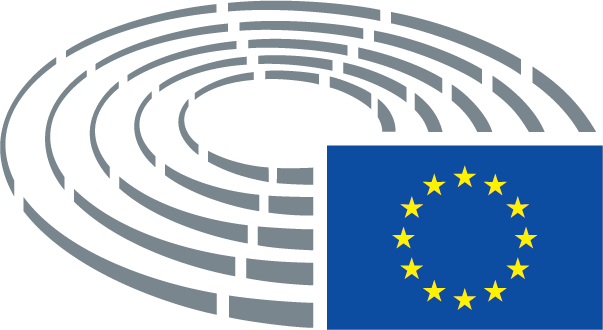 Tegnforklaring	*	Høringsprocedure	***	Godkendelsesprocedure	***I	Almindelig lovgivningsprocedure (førstebehandling)	***II	Almindelig lovgivningsprocedure (andenbehandling)	***III	Almindelig lovgivningsprocedure (tredjebehandling)(Proceduren afhænger af, hvilket retsgrundlag der er valgt i udkastet til retsakt)Ændringsforslag til et udkast til retsaktÆndringsforslag fra Parlamentet opstillet i to kolonnerTekst, der udgår, er markeret med fede typer og kursiv i venstre kolonne. Tekst, der udskiftes, er markeret med fede typer og kursiv i begge kolonner. Ny tekst er markeret med fede typer og kursiv i højre kolonne.Den første og den anden linje i informationsblokken til hvert ændringsforslag angiver den relevante passage i det pågældende udkast til retsakt. Hvis et ændringsforslag angår en eksisterende retsakt, som udkastet til retsakt har til formål at ændre, indeholder informationsblokken tillige en tredje og en fjerde linje, hvori det er anført, hvilken eksisterende retsakt og hvilken bestemmelse heri der er berørt.Ændringsforslag fra Parlamentet i form af en konsolideret tekstNy tekst er markeret med fede typer og kursiv. Tekst, som er bortfaldet, markeres med symbolet ▌eller med overstregning. Ved udskiftninger markeres den nye tekst med fede typer og kursiv, og den udskiftede tekst slettes eller overstreges.Som en undtagelse bliver rent tekniske justeringer, der er foretaget af de berørte tjenestegrene med henblik på udarbejdelsen af den endelige tekst, ikke markeret.Kommissionens forslagÆndringsforslag(-1)	Ligestilling mellem skatteydere, og i særdeleshed alle virksomheder, i forhold til skat, er en nødvendig forudsætning for, at det indre marked kan fungere ordentligt. En samordnet og harmoniseret tilgang til gennemførelsen af de nationale skattesystemer er afgørende for at sikre, at det indre marked fungerer ordentligt og bidrager til at forhindre skatteundgåelse og overførsel af overskud.Kommissionens forslagÆndringsforslag(-1a)	Skatteundgåelse og skatteunddragelse samt overførsel af overskud har frataget regeringer og befolkninger de ressourcer, der er nødvendige for bl.a. at sikre universel og gratis adgang til offentlig uddannelse og sundhedstjenester og til statens sociale tjenester, og har frataget staterne muligheden for at sikre et udbud af boliger til overkommelige priser og offentlig transport samt udviklingen af infrastruktur, som er afgørende for at opnå social udvikling og økonomisk vækst. Kort sagt, er disse ordninger blevet en faktor for uretfærdighed, ulighed og økonomisk, social og territorial forskellighed.Kommissionens forslagÆndringsforslag(-1b)	Et fair og effektivt system for selskabsbeskatning skal levere svaret på det presserende behov for en progressiv og retfærdig global skattepolitik, som fremmer omfordelingen af velstand og bekæmper ulighed.Kommissionens forslagÆndringsforslag(1)	I de seneste år er problemet med selskabers skatteundgåelse blevet stadig større og er kommet stærkt i fokus i Unionen og globalt. Det Europæiske Råd erkendte i sine konklusioner af 18. december 2014 det presserende behov for at gøre fremskridt med indsatsen for at bekæmpe skatteundgåelse såvel globalt som på EU-plan. Kommissionen har i sin meddelelse med titlen "Kommissionens arbejdsprogram for 2016 — Tiden er ikke til "business as usual"16 og "Kommissionens arbejdsprogram 2015. En ny start"17 udpeget indførelsen af et system, hvor overskud beskattes i det land, hvor de er skabt, som en prioritet. Kommissionen har også udpeget behovet for at imødekomme samfundets krav om fairness og gennemsigtighed på skatteområdet som en prioritet.(1)	Gennemsigtighed er afgørende for et velfungerende indre marked. I de seneste år er problemet med selskabers skatteundgåelse blevet stadig større og er kommet stærkt i fokus i Unionen og globalt. Det Europæiske Råd erkendte i sine konklusioner af 18. december 2014 det presserende behov for at gøre fremskridt med indsatsen for at bekæmpe skatteundgåelse såvel globalt som på EU-plan. Kommissionen har i sin meddelelse med titlen "Kommissionens arbejdsprogram for 2016 — Tiden er ikke til "business as usual"16 og "Kommissionens arbejdsprogram 2015. En ny start"17 udpeget indførelsen af et system, hvor overskud beskattes i det land, hvor de er skabt, som en prioritet. Kommissionen har også udpeget behovet for at imødekomme de europæiske borgeres krav om gennemsigtighed og behovet for at fremstå som forbillede for andre lande. Det er afgørende, at der i forbindelse med gennemsigtighed tages hensyn til gensidighed mellem konkurrenter.____________________________________16 COM(2015) 610 final af 27. oktober 2015.16 COM(2015)0610 af 27. oktober 2015.17 COM(2014) 910 final af 16 december 2014.17 COM(2014)0910 af 16. december 2014.Kommissionens forslagÆndringsforslag2)	Europa-Parlamentet erkendte i sin beslutning af 16. december 2015 om større gennemsigtighed, samordning og konvergens i EU's selskabsbeskatningspolitik18, at større gennemsigtighed inden for selskabsbeskatning kan forbedre skatteopkrævningen, gøre skattemyndigheders arbejde mere effektivt og øge offentlighedens tillid til skattesystemer og regeringer.(2)	Europa-Parlamentet erkendte i sin beslutning af 16. december 2015 om større gennemsigtighed, samordning og konvergens i EU's selskabsbeskatningspolitik18, at større gennemsigtighed, samarbejde og konvergens i EU's selskabsbeskatningspolitik kan forbedre skatteopkrævningen, gøre skattemyndigheders arbejde mere effektivt, støtte beslutningstagere i deres vurdering af den nuværende beskatningsordning med henblik på udarbejdelse af fremtidig lovgivning, øge offentlighedens tillid til skattesystemer og regeringer og forbedre investeringsbeslutninger på baggrund af en mere nøjagtige risikoprofiler af virksomhederne.____________________________________18 2015/2010(INL).18 2015/2010(INL).Kommissionens forslagÆndringsforslag(2a)	Offentlig landeopdelt rapportering er et effektivt og hensigtsmæssigt værktøj til at øge gennemsigtigheden af multinationale virksomheders aktiviteter og til at give borgerne mulighed for at vurdere disse aktiviteters indvirkning på realøkonomien. Det vil også forbedre aktionærernes mulighed for at foretage en ordentlig evaluering af de risici, som virksomheder tager, føre til investeringsstrategier baseret på nøjagtige oplysninger og styrke beslutningstageres mulighed for at vurdere effektiviteten og virkningen af de nationale lovgivninger.Kommissionens forslagÆndringsforslag(2b)	Landeopdelt rapportering vil også have en positiv indvirkning på arbejdstagernes ret til information og høring i henhold til direktiv 2002/14/EF og, ved at øge viden om virksomhedernes aktiviteter, på kvaliteten af en aktiv dialog i virksomhederne.Kommissionens forslagÆndringsforslag(4)	G20-landene opfordrede i november 2015 til et globalt retfærdigt og moderne internationalt skattesystem i november 2015 og vedtog OECD's handlingsplan vedrørende udhuling af skattegrundlaget og overførsel af overskud (BEPS), som tog sigte på at give regeringerne klare internationale løsninger med henblik på at afhjælpe de mangler og uoverensstemmelser i de eksisterende regler, som giver selskaberne mulighed for at overføre overskud til lande med ingen eller lav beskatning, hvor der ikke kan finde reel værdiskabelse sted. Med aktion 13 i BEPS-handlingsplanen indføres der en land for land-rapportering, som visse multinationale selskaber skal fremlægge for de nationale skattemyndigheder på et fortroligt grundlag. Den 27. januar 2016 vedtog Kommissionen "pakken af foranstaltninger til bekæmpelse af skatteundgåelse". Et af målene med denne pakke er at omsætte BEPS-aktion 13 i EU-retten ved en ændring af Rådets direktiv 2011/16/EU20.(4)	G20-landene opfordrede i november 2015 til et globalt retfærdigt og moderne internationalt skattesystem i november 2015 og vedtog OECD's handlingsplan vedrørende udhuling af skattegrundlaget og overførsel af overskud (BEPS), som tog sigte på at give regeringerne klare internationale løsninger med henblik på at afhjælpe de mangler og uoverensstemmelser i de eksisterende regler, som giver selskaberne mulighed for at overføre overskud til lande med ingen eller lav beskatning, hvor der ikke kan finde reel værdiskabelse sted. BEPS-projektet levede ikke op til de tilsagn, som G20-landenes finansministre afgav i Skt. Petersborg i september 2013, da de anførte, at "overskud bør beskattes der, hvor de økonomiske aktiviteter, der ligger til grund herfor, finder sted, og der hvor værdien skabes". 19a Betydningen af øget national rapportering for alle multinationale selskaber blev fremhævet ved, at det med BEPS-processen ikke var muligt at opfylde de oprindelige mål. Med aktion 13 i BEPS-handlingsplanen indføres der en land for land-rapportering, som visse multinationale selskaber skal fremlægge for de nationale skattemyndigheder på et fortroligt grundlag. Den 27. januar 2016 vedtog Kommissionen "pakken af foranstaltninger til bekæmpelse af skatteundgåelse". Et af målene med denne pakke er at omsætte BEPS-aktion 13 i EU-retten ved en ændring af Rådets direktiv 2011/16/EU20. Beskatning af overskud, der hvor værdien skabes, forudsætter imidlertid en mere omfattende tilgang til landeopdelt rapportering, der er baseret på offentlig rapportering.____________________________________19a G20-ledernes erklæring fra topmødet i Skt. Petersborg den 5.-6. september 2013, s. 12.20 20 Rådets direktiv 2011/16/EU af 15. februar 2011 om administrativt samarbejde på beskatningsområdet og om ophævelse af direktiv 77/799/EØF (EUT L 64 af 11.3.2011, s. 1).20 Rådets direktiv 2011/16/EU af 15. februar 2011 om administrativt samarbejde på beskatningsområdet og om ophævelse af direktiv 77/799/EØF (EUT L 64 af 11.3.2011, s. 1).Kommissionens forslagÆndringsforslag(4a)	International Accounting Standards Board (IASB) bør forbedre de relevante IFRS-standarder (International Financial Reporting Standards) og de internationale regnskabsstandarder (IAS) for at gøre det lettere at indføre offentlige landeopdelte rapporteringskrav.Kommissionens forslagÆndringsforslag(4b)	Offentlig landeopdelt rapportering er i Den Europæiske Union allerede indført for banksektoren ved direktiv 2013/36/EU samt for udvindingsindustrien og skovbruget ved direktiv 2013/34/EU.Kommissionens forslagÆndringsforslag(4c)	Unionen har med indførelsen af en hidtil uset offentlig landeopdelt rapportering bevist, at den er blevet en global leder i kampen mod skatteundgåelse.Kommissionens forslagÆndringsforslag(4d)	Da effektiv bekæmpelse af skattesvig, skatteunddragelse, skatteundgåelse og aggressiv skatteplanlægning kun kan lykkes med en fælles indsats på internationalt niveau, er det af afgørende betydning at Unionen, mens den samtidig bevarer sin position som global leder i denne kamp, koordinerer sine aktioner med internationale aktører, f.eks. inden for OECD's rammer. Ensidige handlinger, selv om de meget ambitiøse, har ikke nogen reel chance for at blive gennemført, og samtidig bringer sådanne handlinger de europæiske virksomheders konkurrenceevne i fare og skader investeringsklimaet i Unionen.Kommissionens forslagÆndringsforslag(4e)	Mere gennemsigtig i de finansielle oplysninger fører til en situation til gavn for alle, da skatteforvaltninger bliver mere effektive, civilsamfundet mere involveret, ansatte bedre informeret og investorer mindre risikosky. Desuden vil virksomheder nyde godt af bedre forbindelser med interessenter, hvilket resulterer i mere stabilitet kombineret med lettere adgang til finansiering som følge af en klarere risikoprofil og et forbedret omdømme.Kommissionens forslagÆndringsforslag(5)	Øget offentlig indsigt i selskabsskat, der betales af multinationale virksomheder, der er aktive i Unionen, er et væsentligt element for at fremme virksomhedernes ansvar, bidrage til velfærden gennem skatter, fremme fair skattekonkurrence i EU gennem en mere velfunderet offentlig debat, og genoprette den offentlige tillid til retfærdigheden i medlemsstaternes skattesystemer. En sådan offentlig indsigt kan opnås ved hjælp af en rapport om selskabsskatteoplysninger, uanset hvor det ultimative moderselskab i en multinational koncern er etableret.(5)	Udover den større gennemsigtighed, der skyldes landeopdelt  rapportering til de nationale skattemyndigheder, er øget offentlig indsigt i selskabsskat, der betales af multinationale virksomheder, der er aktive i Unionen, et væsentligt element for at fremme virksomhedernes ansvar og yderligere at fremme virksomhedernes sociale ansvar, bidrage til velfærden gennem skatter, fremme fair skattekonkurrence i EU gennem en mere velfunderet offentlig debat, og genoprette den offentlige tillid til retfærdigheden i medlemsstaternes skattesystemer. En sådan offentlig indsigt kan opnås ved hjælp af en rapport om selskabsskatteoplysninger, uanset hvor det ultimative moderselskab i en multinational koncern er etableret. Offentlig kontrol skal imidlertid ske uden at skade investeringsklimaet i Unionen eller EU-virksomheders konkurrenceevne, især SMV'er som defineret i dette direktiv og midcapselskaber som defineret i forordning (EU) 2015/10171a, der bør undtages fra rapporteringskravene i henhold til dette direktiv.__________________1aEuropa-Parlamentets og Rådets forordning (EU) 2015/1017 af 25. juni 2015 om Den Europæiske Fond for Strategiske Investeringer, Det Europæiske Centrum for Investeringsrådgivning og Den Europæiske Portal for Investeringsprojekter og om ændring af forordning (EU) nr. 1291/2013 og (EU) nr. 1316/2013 — Den Europæiske Fond for Strategiske Investeringer, EUT L 182, 1.7.2015, s. 19.Kommissionens forslagÆndringsforslag(5a)	Kommissionen har defineret virksomheders sociale ansvar (VSA) som virksomheders ansvar for deres indvirkning på samfundet. VSA styres af virksomhederne. Offentlige myndigheder kan spille en støttende rolle gennem en blanding af frivillige politiske foranstaltninger og, hvor det er nødvendigt, supplerende lovgivning. Virksomhederne kan blive socialt ansvarlige enten ved at følge lovgivningen eller ved at integrere sociale, miljømæssige, etiske rettigheder samt forbruger- og menneskerettigheder i deres forretningsstrategier og -aktiviteter, eller begge dele.Kommissionens forslagÆndringsforslag(6)	Offentligheden bør være i stand til at få indsigt i alle aktiviteter i en koncern, hvis koncernen har etableret virksomheder i Unionen. For koncerner, der kun udøver aktiviteter inden for EU gennem datterselskaber eller filialer, skal datterselskaberne og filialerne offentliggøre rapporten for det ultimative moderselskab og gøre den tilgængelig for offentligheden. Af hensyn til proportionalitets- og effektivitetsprincippet bør forpligtelsen til at offentliggøre og sikre tilgængeligheden af rapporten imidlertid begrænses til mellemstore eller store datterselskaber etableret i Unionen, eller filialer af en sammenlignelig størrelse, der er oprettet i en medlemsstat. Anvendelsesområdet for direktiv 2013/34/EU bør derfor udvides til at omfatte filialer oprettet i en medlemsstat af en virksomhed, der er etableret uden for Unionen.(6)	Offentligheden bør være i stand til at få indsigt i alle aktiviteter i en koncern, hvis koncernen har etableret virksomheder i og uden for Unionen. Koncerner med virksomheder inden for Unionen bør overholde Unionens principper om god skattepraksis. Multinationale virksomheder er aktive i hele verden, og deres adfærd har en væsentlig indvirkning på udviklingslandene. At give borgerne adgang til landeopdelte oplysninger vil gøre det muligt for dem og skattemyndighederne i de pågældende lande at overvåge, vurdere og/eller holde disse virksomheder ansvarlige. Ved at offentliggøre oplysninger for hver af de skattejurisdiktioner, hvor den multinationale virksomhed er aktiv, vil Unionen øge sin udviklingsvenlige politikkohærens og begrænse potentielle ordninger om skatteundgåelse i lande, hvor mobiliseringen af indenlandske ressourcer er blevet udpeget som et centralt element i Unionens udviklingspolitik.Kommissionens forslagÆndringsforslag(8)	Rapporten om selskabsskatteoplysninger bør indeholde oplysninger om alle aktiviteter i en virksomhed eller de tilknyttede virksomheder i en koncern, som kontrolleres af et ultimativt moderselskab. Oplysningerne bør være baseret på rapporteringsspecifikationerne i BEPS-aktion 13 og bør begrænses til, hvad der er nødvendigt for at give offentligheden effektiv indsigt for at sikre, at fremlæggelsen ikke giver anledning til uforholdsmæssigt store risici eller ulemper. Rapporten bør også indeholde en kort beskrivelse af aktiviteterne. En sådan beskrivelse kan baseres på kategoriseringen i tabel 2 i bilag III i kapitel V i OECD's retningslinjer for koncerninterne afregningspriser. Rapporten bør indeholde en overordnet beskrivende del, hvori eventuelle væsentlige forskelle på koncernniveau mellem den beregnede skat og den betalte skat uddybes under hensyntagen til tilsvarende beløb i de foregående regnskabsår.(8)	Rapporten om selskabsskatteoplysninger bør indeholde oplysninger om alle aktiviteter i en virksomhed eller de tilknyttede virksomheder i en koncern, som kontrolleres af et ultimativt moderselskab. Oplysningerne bør tage hensyn til rapporteringsspecifikationerne i BEPS-aktion 13 og bør begrænses til, hvad der er nødvendigt for at give offentligheden effektiv indsigt for at sikre, at fremlæggelsen ikke giver anledning til uforholdsmæssigt store risici eller ulemper med hensyn til konkurrenceevne eller fejlfortolkning for de berørte virksomheder. Rapporten bør også indeholde en kort beskrivelse af aktiviteterne. En sådan beskrivelse kan baseres på kategoriseringen i tabel 2 i bilag III i kapitel V i OECD's retningslinjer for koncerninterne afregningspriser. Rapporten bør indeholde en overordnet beskrivende del, herunder eventuelle væsentlige forskelle på koncernniveau mellem den beregnede skat og den betalte skat uddybes under hensyntagen til tilsvarende beløb i de foregående regnskabsår.Kommissionens forslagÆndringsforslag(9)	For at give borgerne tilstrækkelige oplysninger til at kunne vurdere de multinationale selskabers bidrag til velfærden i de enkelte medlemsstater bør oplysningerne anføres pr. medlemsstat. Oplysningerne vedrørende de multinationale selskabers aktiviteter bør desuden vises med en høj detaljeringsgrad i forbindelse med visse skattejurisdiktioner, der giver anledning til særlige udfordringer. For alle andre tredjelandsaktiviteter bør oplysningerne vises i aggregeret form.(9)	For at give borgerne tilstrækkelige oplysninger til at kunne vurdere de multinationale selskabers bidrag til velfærden i hver enkelt jurisdiktion, de opererer i, både inden for og uden for Unionen, uden at dette skader selskabernes konkurrenceevne, bør oplysningerne anføres pr. jurisdiktion. Rapporter om selskabsskatteoplysninger kan således kun give mening og anvendes, hvis oplysningerne forelægges i et opdelt format for hver skattejurisdiktion.Kommissionens forslagÆndringsforslag(11)	For at sikre, at tilfælde af manglende overholdelse kommer til offentlighedens kendskab, bør revisoren eller revisionsfirmaet kontrollere, om rapporten om selskabsskatteoplysninger er blevet fremlagt og præsenteret i overensstemmelse med kravene i dette direktiv og gjort tilgængelig på den pågældende virksomheds websted eller en tilknyttet virksomheds websted.(11)	For at sikre, at tilfælde af manglende overholdelse kommer til offentlighedens kendskab, bør revisoren eller revisionsfirmaet kontrollere, om rapporten om selskabsskatteoplysninger er blevet fremlagt og præsenteret i overensstemmelse med kravene i dette direktiv og gjort tilgængelig på den pågældende virksomheds websted eller en tilknyttet virksomheds websted, og at de offentliggjorte oplysninger er i overensstemmelse med de virksomhedens reviderede finansielle oplysninger inden for de frister, der er fastlagt i nærværende direktiv.Kommissionens forslagÆndringsforslag(11a) 	Tilfælde af overtrædelser af rapporteringskravene om selskabsskatteoplysninger begået af selskaber og filialer, som giver anledning til sanktioner af medlemsstaterne i overensstemmelse med direktiv 2013/34/EU, registreres i et offentligt register, der forvaltes af Europa-Kommissionen. Disse sanktioner kan bl.a. omfatte administrative bøder og udelukkelse fra offentlige udbud og fra tildeling af midler fra EU's strukturfond.Kommissionens forslagÆndringsforslag(13)	For at identificere de skattejurisdiktioner, for hvilke der skal anvendes en høj detaljeringsgrad, bør Kommission tillægges beføjelser i henhold til artikel 290 i TEUF til at udarbejde en fælles EU-liste over disse skattejurisdiktioner. Listen bør udarbejdes på grundlag af visse kriterier i bilag 1 til meddelelse fra Kommissionen til Europa-Parlamentet og Rådet om en ekstern strategi til effektiv beskatning (COM(2016) 24 final). Det er af særlig betydning, at Kommissionen gennemfører passende høringer som led i det forberedende arbejde, herunder på ekspertniveau, og at disse høringer gennemføres i henhold til principperne i den interinstitutionelle aftale om bedre lovgivning, som blev godkendt af Europa-Parlamentet, Rådet og Kommissionen i afventning af undertegnelsen. For at sikre lige deltagelse i forberedelsen af delegerede retsakter bør Europa-Parlamentet og Rådet navnlig modtage alle dokumenter på samme tid som medlemsstaternes eksperter, og deres eksperter bør have systematisk adgang til møder i Kommissionens ekspertgrupper, der beskæftiger sig med forberedelse af delegerede retsakterudgårKommissionens forslagÆndringsforslag(13a) 	For at sikre ensartede betingelser for gennemførelsen af artikel 48b, stk. 1, 3, 4 og 6, og artikel 48c, stk. 5, i direktiv 2013/34/EU bør Kommissionen også tillægges gennemførelsesbeføjelser. Disse beføjelser bør udøves i overensstemmelse med Europa-Parlamentets og Rådets forordning (EU) nr. 182/20111a. ________________1aEuropa-Parlamentets og Rådets forordning (EU) nr. 182/2011 af 16. februar 2011 om de generelle regler og principper for, hvordan medlemsstaterne skal kontrollere Kommissionens udøvelse af gennemførelsesbeføjelser (EUT L 55 af 28.2.2011, s. 13).Kommissionens forslagÆndringsforslag(14)	Målet for dette direktiv kan ikke i tilstrækkelig grad opfyldes af medlemsstaterne, men kan derimod på grund af dets virkninger bedre nås på EU-plan, da Unionen kan vedtage foranstaltninger i overensstemmelse med nærhedsprincippet, jf. artikel 5 i traktaten om Den Europæiske Union. I overensstemmelse med proportionalitetsprincippet, jf. nævnte artikel, går direktivet ikke videre, end hvad der er nødvendigt for at nå dette mål.(14)	Målet for dette direktiv kan ikke i tilstrækkelig grad opfyldes af medlemsstaterne, men kan derimod på grund af dets virkninger bedre nås på EU-plan, da Unionen kan vedtage foranstaltninger i overensstemmelse med nærhedsprincippet, jf. artikel 5 i traktaten om Den Europæiske Union. Unionens indsats er således berettiget med henblik på at tackle den grænseoverskridende dimension i forbindelse med aggressiv skatteplanlægning og ordninger for interne afregningspriser. Dette initiativ er en reaktion på de interesserede parters bekymring for behovet for at takle forvridninger på det indre marked, uden at det går ud over Unionens konkurrenceevne. Det medfører ikke unødvendige administrative byrder for virksomhederne, skaber ingen yderligere skattekonflikter eller risiko for dobbeltbeskatning. I overensstemmelse med proportionalitetsprincippet, jf. nævnte artikel, og i det mindste vedrørende en større gennemsigtighed går direktivet ikke videre, end hvad der er nødvendigt for at nå dette mål.Kommissionens forslagÆndringsforslag(15)	I dette direktiv overholdes de grundlæggende rettigheder og de principper, som bl.a. Den Europæiske Unions charter om grundlæggende rettigheder anerkender.(15)	Samlet set står omfanget af offentliggjorte oplysninger inden for rammerne af dette direktiv i et rimeligt forhold til målet om at øge den offentlige gennemsigtighed og den offentlige kontrol. Derfor anses dette direktiv for at overholde de grundlæggende rettigheder og de principper, som bl.a. Den Europæiske Unions charter om grundlæggende rettigheder anerkender.Kommissionens forslagÆndringsforslag(16)	I henhold til den fælles politiske erklæring af 28. september 2011 fra medlemsstaterne og Kommissionen om forklarende dokumenter24 har medlemsstaterne forpligtet sig til i tilfælde, hvor det er berettiget, at lade meddelelsen af gennemførelsesforanstaltninger ledsage af et eller flere dokumenter, der forklarer forholdet mellem et direktivs bestanddele og de tilsvarende dele i de nationale gennemførelsesinstrumenter. I forbindelse med dette direktiv finder lovgiver, at fremsendelse af sådanne dokumenter er berettiget.(16)	I henhold til den fælles politiske erklæring af 28. september 2011 fra medlemsstaterne og Kommissionen om forklarende dokumenter24 har medlemsstaterne forpligtet sig til i tilfælde, hvor det er berettiget, at lade meddelelsen af gennemførelsesforanstaltninger ledsage af et eller flere dokumenter, der forklarer forholdet mellem et direktivs bestanddele og de tilsvarende dele i de nationale gennemførelsesinstrumenter, for eksempel i form af en sammenlignende tabel. Med hensyn til dette direktiv finder lovgiveren, at fremsendelsen af sådanne dokumenter er berettiget for at nå målet med dette direktiv og undgå potentielle mangler og uoverensstemmelser vedrørende medlemsstaternes gennemførelse i overensstemmelse med deres nationale lovgivning. ____________________________________24 OJ C 369 af 17.12.2011, s. 14.24 EUT C 369 af 17.12.2011, s. 14.Kommissionens forslagÆndringsforslagMedlemsstaterne pålægger de ultimative moderselskaber, der henhører under deres nationale lovgivning og som har en konsolideret nettoomsætning på over 750 000 000 EUR, samt virksomheder, der henhører under deres lovgivning, som ikke er tilknyttede virksomheder, og som har en nettoomsætning på over 750 000 000 EUR, hvert år at udarbejde og offentliggøre en rapport om selskabsskatteoplysninger.Medlemsstaterne pålægger de ultimative moderselskaber, der henhører under deres nationale lovgivning og som har en konsolideret nettoomsætning på eller over 750 000 000 EUR, samt virksomheder, der henhører under deres lovgivning, som ikke er tilknyttede virksomheder, og som har en nettoomsætning på eller over 750 000 000 EUR, hvert år at udarbejde og give vederlagsfri og offentlig adgang til en rapport om selskabsskatteoplysninger.Kommissionens forslagÆndringsforslagRapporten om selskabsskatteoplysninger skal gøres tilgængelig for offentligheden på virksomhedens websted på datoen for offentliggørelsen.Rapporten om selskabsskatteoplysninger skal offentliggøres i en fælles model, der kan åbnes i et åbent data-format, og gøres gratis tilgængelig for offentligheden på virksomhedens websted på datoen for offentliggørelsen på mindst ét af de officielle sprog i EU. Virksomheden skal samme dag desuden registrere rapporten i et offentligt register, der forvaltes af Kommissionen.Medlemsstaterne anvender ikke bestemmelserne i dette stk., når disse virksomheder alene er etableret på en enkelt medlemsstats område og ikke i nogen andre skattejurisdiktioner.Kommissionens forslagÆndringsforslagMedlemsstaterne pålægger mellemstore og store datterselskaber, som omhandlet i artikel 3, stk. 3 og 4, som henhører under deres nationale lovgivning og er kontrolleret af et ultimativt moderselskab med en konsolideret nettoomsætning på over 750 000 000 EUR, som ikke henhører under lovgivningen i en medlemsstat, at offentliggøre rapporten om selskabsskatteoplysninger for det ultimative moderselskab en gang om året.Medlemsstaterne pålægger datterselskaber, som henhører under deres nationale lovgivning og er kontrolleret af et ultimativt moderselskab, som på deres balance i et regnskabsår har en konsolideret nettoomsætning på eller over 750 000 000 EUR, som ikke henhører under lovgivningen i en medlemsstat, at offentliggøre rapporten om selskabsskatteoplysninger for det ultimative moderselskab en gang om året.Kommissionens forslagÆndringsforslagPå datoen for offentliggørelsen gøres rapporten om selskabsskatteoplysninger tilgængelig for offentligheden på webstedet for datterselskabet eller på en tilknyttet virksomheds websted.På datoen for offentliggørelsen gøres rapporten om selskabsskatteoplysninger gratis tilgængelig for offentligheden i en fælles model, der er tilgængelig i et åbent dataformat på webstedet for datterselskabet eller på en tilknyttet virksomheds websted på mindst ét af de officielle sprog i EU. Virksomheden skal samme dag desuden registrere rapporten i et offentligt register, der forvaltes af Kommissionen.Kommissionens forslagÆndringsforslagMedlemsstaterne pålægger filialer, der er oprettet på deres område af en virksomhed, som ikke henhører under lovgivningen i en medlemsstat, at offentliggøre rapporten om selskabsskatteoplysninger for det ultimative moderselskab hvert år, som omhandlet i stk. 5, litra a), i denne artikel.Medlemsstaterne pålægger filialer, der er oprettet på deres område af en virksomhed, som ikke henhører under lovgivningen i en medlemsstat, at offentliggøre og stille rapporten om selskabsskatteoplysninger for det ultimative moderselskab gratis til rådighed hvert år, som omhandlet i stk. 5, litra a), i denne artikel.Kommissionens forslagÆndringsforslagRapporten om selskabsskatteoplysninger gøres tilgængelig for offentligheden på filialens websted eller på en tilknyttet virksomheds websted på datoen for offentliggørelsen.Rapporten om selskabsskatteoplysninger offentliggøres i en fælles model, der kan åbnes i et åbent dataformat og gøres tilgængelig for offentligheden på filialens websted eller på en tilknyttet virksomheds websted på datoen for offentliggørelsen på mindst et af de officielle sprog i Unionen. Virksomheden skal samme dag desuden registrere rapporten i et offentligt register, der forvaltes af Kommissionen.Kommissionens forslagÆndringsforslaga)	den virksomhed, der har oprettet filialen, er enten en tilknyttet virksomhed i en koncern, som er kontrolleret af et ultimativt moderselskab med en konsolideret nettoomsætning på over 750 000 000 EUR, og som ikke henhører under lovgivningen i en medlemsstat, eller en virksomhed, som ikke er tilknyttet, og som har en nettoomsætning på over 750 000 000 EURa)	den virksomhed, der har oprettet filialen, er enten en tilknyttet virksomhed i en koncern, som er kontrolleret af et ultimativt moderselskab, der på sin balance har en konsolideret nettoomsætning på eller over 750 000 000 EUR, og som ikke henhører under lovgivningen i en medlemsstat, eller en virksomhed, som ikke er tilknyttet, og som har en nettoomsætning på eller over 750 000 000 EURKommissionens forslagÆndringsforslagb)	det ultimative moderselskab som omhandlet i litra a) er ikke et mellemstort eller stort datterselskab som omhandlet i stk. 3.b)	det ultimative moderselskab som omhandlet i litra a) er ikke et mellemstort eller stort datterselskab som omhandlet i stk. 3, der allerede er omfattet af rapporteringsforpligtelserne.Kommissionens forslagÆndringsforslag7a. 	For de medlemsstater, der ikke har indført euroen, fremkommer modværdien i national valuta af de i stk. 1, 3 og 5 anførte beløb ved at benytte den valutakurs, der er offentliggjort i Den Europæiske Unions Tidende og med virkning fra datoen for dette kapitels ikrafttræden. Kommissionens forslagÆndringsforslag2.	Oplysningerne i stk. 1 omfatter følgende:2.	Oplysningerne i stk. 1 fremlægges i en fælles model og omfatter følgende oplysninger, opdelt pr. skattejurisdiktion:Kommissionens forslagÆndringsforslaga)	en kort beskrivelse af aktiviteternea) det ultimative moderselskabs navn og, hvor det er relevant, en liste over alle dets datterselskaber, en kort beskrivelse af arten af deres aktiviteter og deres respektive geografiske beliggenhedKommissionens forslagÆndringsforslagb)	antal beskæftigedeb) antal beskæftigede udregnet i fuldtidsækvivalenterKommissionens forslagÆndringsforslagba)	andre faste aktiver end likvide midlerKommissionens forslagÆndringsforslagc)	nettoomsætningen, herunder med forretningsmæssigt forbundne parterc)	nettoomsætningen, herunder en sondring mellem den omsætning, der er skabt med forbundne parter, og den omsætning, der er skabt med ikkeforbundne parterKommissionens forslagÆndringsforslagga)	vedtaget kapitalKommissionens forslagÆndringsforslaggb)	om virksomheder, datterselskaber eller filialer drager fordel af en skattemæssig præferencebehandling fra et patent eller tilsvarende ordningerKommissionens forslagÆndringsforslagOplysningerne omhandlet i stk. 2 anføres separat for hver medlemsstat i rapporten. Hvis en medlemsstat omfatter flere skattejurisdiktioner, skal oplysningerne kombineres på nationalt niveau.Oplysningerne omhandlet i stk. 2 anføres separat for hver medlemsstat i rapporten. Hvis en medlemsstat omfatter flere skattejurisdiktioner, skal oplysningerne anføres separat for hver skattejurisdiktion.Kommissionens forslagÆndringsforslagRapporten skal også indeholde oplysningerne i artikel 48c, stk. 2, separat for hver skattejurisdiktion, som ved udgangen af det foregående regnskabsår, er opført på den fælles EU-liste over visse skattejurisdiktioner, som er udarbejdet i henhold til artikel 48g, medmindre det i rapporten udtrykkeligt bekræftes, jf. ansvarsfordelingen i artikel 48e, at de tilknyttede virksomheder i en koncern, som er underlagt lovgivningen i en sådan skattejurisdiktion, ikke er direkte involveret i transaktioner med andre tilknyttede virksomheder i den samme koncern, som er underlagt lovgivningen i en medlemsstat.Rapporten skal også indeholde oplysningerne i artikel 48c, stk. 2, separat for hver skattejurisdiktion uden for Unionen.Kommissionens forslagÆndringsforslagOplysningerne i omhandlet stk. 2 anføres aggregeret for andre skattejurisdiktioner i rapporten.udgårKommissionens forslagÆndringsforslagFor at beskytte kommercielt følsomme oplysninger og sikre fair konkurrence kan medlemsstaterne tillade, at en eller flere specifikke oplysninger, der er opstillet i artikel 48c, midlertidigt udelades fra rapporten for så vidt angår aktiviteter i et eller flere specifikke skattejurisdiktioner, når de er af en sådan art, at offentliggørelsen heraf ville være til alvorlig skade for den økonomiske situation for de virksomheder, der henvises til i artikel 48b, stk. 1, og artikel 48b, stk. 3, som den vedrører. Udeladelsen må ikke hindrer muligheden for at få en rimelig og afbalanceret forståelse af virksomhedens skattemæssige situation. Udeladelsen skal anføres i rapporten sammen med en forklaring på, hvorfor dette er tilfældet, og med en henvisning til den pågældende skattejurisdiktion.Kommissionens forslagÆndringsforslagMedlemsstaterne skal gøre denne udeladelse afhængig af forudgående tilladelse fra den nationale kompetente myndighed. Virksomheden indhenter hvert år en ny tilladelse fra den kompetente myndighed, der træffer afgørelse på grundlag af en ny vurdering af situationen. Hvis de udeladte oplysninger ikke længere opfylder de krav, der er fastsat i stk. 3a, skal de straks gøres offentligt tilgængelige.Kommissionens forslagÆndringsforslagMedlemsstaterne underretter Kommissionen om en sådan undtagelse og sender, på en fortrolig måde, Kommissionen de udeladte oplysninger sammen med en detaljeret redegørelse for den undtagelse, der blev indrømmet. Hvert år offentliggør Kommissionen på sit websted de meddelelser, der er modtaget fra medlemsstaterne, og de forklaringer, der er givet i overensstemmelse med stk. 3a. Kommissionens forslagÆndringsforslagKommissionen kontrollerer, at kravet i afsnit 3a overholdes, og overvåger anvendelsen af en sådan midlertidig undtagelse, som indrømmes af de nationale myndigheder.Kommissionens forslagÆndringsforslagKonkluderer Kommissionen efter at have foretaget sin vurdering af de oplysninger, den har modtaget i henhold til afsnit 3c, at det krav, der er fastsat i stk. 3a, ikke er opfyldt, skal virksomheden straks gøre oplysningerne offentligt tilgængelige.Kommissionens forslagÆndringsforslagKommissionen vedtager ved hjælp af en delegeret retsakt retningslinjer for at hjælpe medlemsstaterne med at definere de tilfælde, hvor offentliggørelse af oplysninger anses for i alvorlig grad at berøre den økonomiske situation for de virksomheder, som de vedrører. Kommissionens forslagÆndringsforslag5.	Rapporten om selskabsskatteoplysninger skal offentliggøres og gøres tilgængelig for offentligheden på webstedet på mindst et af EU's officielle sprog.5.	Rapporten om selskabsskatteoplysninger offentliggøres i en fælles model, der er tilgængelig i et åbent dataformat, og den gøres samme dag gratis tilgængelig for offentligheden på webstedet for datterselskabet eller på en tilknyttet virksomheds websted på mindst et af EU's officielle sprog. Virksomheden skal samme dag desuden registrere rapporten i et offentligt register, der forvaltes af Europa-Kommissionen.Kommissionens forslagÆndringsforslag1.	Medlemsstaterne sikrer, at medlemmerne af administrations-, ledelses- og tilsynsorganerne for det ultimative moderselskab, som omhandlet i artikel 48b, stk. 1, der handler inden for de beføjelser, der er tillagt dem efter den nationale lovgivning, har kollektivt ansvar for at sikre, at rapporten om skatteoplysninger udarbejdes, offentliggøres og formidles i overensstemmelse med artikel 48b, 48c og 48d.1.	For at styrke ansvaret over for tredjemand og for at sikre hensigtsmæssig forvaltning sikrer medlemsstaterne, at medlemmerne af administrations-, ledelses- og tilsynsorganerne for det ultimative moderselskab, som omhandlet i artikel 48b, stk. 1, der handler inden for de beføjelser, der er tillagt dem efter den nationale lovgivning, kollektivt har ansvar for at sikre, at rapporten om skatteoplysninger udarbejdes, offentliggøres og formidles i overensstemmelse med artikel 48b, 48c og 48d.Kommissionens forslagÆndringsforslagArtikel 48gudgårFælles EU-liste over visse skattejurisdiktionerKommission tillægges beføjelser til at vedtage delegerede retsakter i henhold til artikel 49 med henblik på at udarbejde en fælles EU-liste over visse skattejurisdiktioner. Listen udarbejdes efter en vurdering af skattejurisdiktioner, der ikke overholder følgende kriterier:1) 	gennemsigtighed og udveksling af informationer, herunder udveksling af oplysninger efter anmodninger og automatisk udveksling af oplysninger om finansielle konti2) 	fair skattekonkurrence3) 	standarder udarbejdet af G20 og/eller OECD4) 	andre relevante standarder, herunder internationale standarder udarbejdet af Den Finansielle Aktionsgruppe.Kommissionen reviderer og ændrer regelmæssigt listen for at tage højde for nye omstændigheder, hvor det er relevant.Kommissionens forslagÆndringsforslagKommissionen udarbejder en rapport om overholdelsen og virkningen af rapporteringsforpligtelserne i artikel 48a-48f. Rapporten skal omfatte en evaluering af, hvorvidt rapporten om selskabsskatteoplysninger giver passende og forholdsmæssige resultater under hensyntagen til behovet for at sikre en tilstrækkelig grad af gennemsigtighed og behovet for at skabe et konkurrencepræget miljø for virksomhederne.Kommissionen udarbejder en rapport om overholdelsen og virkningen af rapporteringsforpligtelserne i artikel 48a-48f. Rapporten skal omfatte en evaluering af, hvorvidt rapporten om selskabsskatteoplysninger giver passende og forholdsmæssige resultater, og vurdere omkostningerne og fordelene ved at sænke grænsen for den konsoliderede nettoomsætning for, hvornår virksomheder og filialer har pligt til at rapportere om selskabsskatteoplysninger. Der skal endvidere i rapporten foretages en vurdering af, om der kan være behov for at træffe yderligere supplerende foranstaltninger, under hensyntagen til behovet for at sikre en tilstrækkelig grad af gennemsigtighed og behovet for at bevare og sikre et konkurrencepræget miljø for virksomhederne og private investeringer.Kommissionens forslagÆndringsforslag2a)	Følgende artikel indsættes:"Artikel 48iaSenest 4 år efter vedtagelsen af dette direktiv og under hensyntagen til situationen på OECD-plan foretager Kommissionen en vurdering og aflægger rapport om dette kapitels bestemmelser, navnlig for så vidt angår: - 	virksomheder og filialer, der har pligt til at rapportere om selskabsskatteoplysninger, og navnlig spørgsmålet om, hvorvidt det ville være hensigtsmæssigt at udvide anvendelsesområdet for dette kapitel til også at omfatte store virksomheder som defineret i artikel 3, stk. 4, og store koncerner, som defineret i artikel 3, stk. 7, i nærværende direktiv- 	indholdet af rapporten om selskabsskatteoplysninger som omhandlet i artikel 48c- 	den midlertidige undtagelse, der er omhandlet i stk. 3a til 3f, i artikel 48c, stk. 3.Kommissionen forelægger denne rapport for Europa-Parlamentet og Rådet, om nødvendigt ledsaget af et lovgivningsmæssigt forslag."Kommissionens forslagÆndringsforslag2b)	Følgende artikel indsættes:"Artikel 48ibFælles model for rapportenKommissionen fastlægger ved hjælp af gennemførelsesretsakter den fælles model, som der henvises til i artikel 48b, stk. 1, 3, 4 og 6, samt i artikel 48c, stk. 5. Disse gennemførelsesretsakter vedtages efter undersøgelsesproceduren i artikel 50, stk. 2.Kommissionens forslagÆndringsforslag3a)	Inden vedtagelsen af en delegeret retsakt hører Kommissionen eksperter, som er udpeget af hver enkelt medlemsstat, i overensstemmelse med principperne i den interinstitutionelle aftale om bedre lovgivning af [dato].3a)	Inden vedtagelsen af en delegeret retsakt hører Kommissionen eksperter, som er udpeget af hver enkelt medlemsstat, i overensstemmelse med principperne i den interinstitutionelle aftale om bedre lovgivning af 13. april 2016*, under særlig hensyntagen til bestemmelserne i traktaterne og Den Europæiske Unions charter om grundlæggende rettigheder.________________* Interinstitutionel aftale mellem Europa-Parlamentet, Rådet for Den Europæiske Union og Europa-Kommissionen om bedre lovgivning (EUT L 123 af 12.5.2016, s. 1).Gældende tekstÆndringsforslag3a)	Artikel 51, stk. 1, affattes således:Medlemsstaterne fastsætter bestemmelser om sanktioner for overtrædelse af de nationale bestemmelser, der er vedtaget i overensstemmelse med dette direktiv, og træffer alle nødvendige foranstaltninger til at sikre at disse sanktioner håndhæves.  De pågældende sanktioner skal være effektive, stå i et rimeligt forhold til overtrædelsen og have en afskrækkende virkning."Medlemsstaterne fastsætter bestemmelser om sanktioner for overtrædelse af de nationale bestemmelser, der er vedtaget i overensstemmelse med dette direktiv, og træffer alle nødvendige foranstaltninger til at sikre gennemførelsen heraf. De pågældende sanktioner skal være effektive, stå i et rimeligt forhold til overtrædelsen og have en afskrækkende virkning.Medlemsstaterne skal som minimum fastlægge administrative foranstaltninger og sanktioner for overtrædelse af de nationale bestemmelser, der er vedtaget i overensstemmelse med dette direktiv.Medlemsstaterne giver Kommissionen meddelelse om disse bestemmelser senest den... [datoen for gennemførelsen] og underretter den hurtigst muligt om alle senere ændringer, der berører disse bestemmelser. Senest ... (tre år efter direktivets ikrafttræden) udarbejder Kommissionen en liste over de foranstaltninger og sanktioner, der er fastsat af hver medlemsstat i overensstemmelse med dette direktiv. " Kommissionens forslagÆndringsforslag(6)	Offentligheden bør være i stand til at få indsigt i alle aktiviteter i en koncern, hvis koncernen har etableret virksomheder i Unionen. For koncerner, der kun udøver aktiviteter inden for EU gennem datterselskaber eller filialer, skal datterselskaberne og filialerne offentliggøre rapporten for det ultimative moderselskab og gøre den tilgængelig for offentligheden. Af hensyn til proportionalitets- og effektivitetsprincippet bør forpligtelsen til at offentliggøre og sikre tilgængeligheden af rapporten imidlertid begrænses til mellemstore eller store datterselskaber etableret i Unionen, eller filialer af en sammenlignelig størrelse, der er oprettet i en medlemsstat. Anvendelsesområdet for direktiv 2013/34/EU bør derfor udvides til at omfatte filialer oprettet i en medlemsstat af en virksomhed, der er etableret uden for Unionen.(6)	Offentligheden bør være i stand til at få indsigt i alle aktiviteter i en koncern, hvis koncernen har etableret virksomheder i og uden for Unionen. Multinationale virksomheder opererer på verdensplan og deres adfærd har en væsentlig indvirkning på udviklingslandene, som er særlig påvirket af selskabers skatteundgåelse. Det er af afgørende betydning at formidle relevante, offentlige landeopdelte oplysninger fra hvert land og den jurisdiktion, hvor virksomheden drives, for at gøre det muligt for borgere, offentlige myndigheder og lovgivere fra disse lande at effektivt overvåge disse virksomheders aktiviteter og at bekæmpe skatteunddragelse. Ved at gøre oplysningerne offentligt tilgængelige ville Unionen kunne øge sin sammenhæng i udviklingspolitikken og begrænse potentielle skatteundgåelsesordninger i lande, hvor mobiliseringen af indenlandske ressourcer er blevet identificeret som et centralt element i Unionens udviklingspolitik og som et uundværligt middel til at opfylde målene i 2030-dagsordenen for bæredygtig udvikling.Kommissionens forslagÆndringsforslag(6a)	For at sikre udviklingsvenlig politikkohærens bør Unionen effektivt forpligte sig til at øge gennemsigtigheden i skatteanliggender som led i dens indsats for at øge finansiering af udvikling inden for rammerne af Addis Abeba-handlingsplanen fra den tredje internationale konference om udviklingsfinansiering.Kommissionens forslagÆndringsforslag(9)	For at give borgerne tilstrækkelige oplysninger til at kunne vurdere de multinationale selskabers bidrag til velfærden i de enkelte medlemsstater bør oplysningerne anføres pr. medlemsstat. Oplysningerne vedrørende de multinationale selskabers aktiviteter bør desuden vises med en høj detaljeringsgrad i forbindelse med visse skattejurisdiktioner, der giver anledning til særlige udfordringer. For alle andre tredjelandsaktiviteter bør oplysningerne vises i aggregeret form.(9)	For at give borgerne tilstrækkelige oplysninger til at kunne vurdere de multinationale selskabers bidrag til velfærden i hver enkelt jurisdiktion, de opererer i, både inden for og uden for Unionen, bør oplysningerne anføres pr. jurisdiktion.Kommissionens forslagÆndringsforslag(9a)	Medlemsstaterne bør sikre, at skatteforvaltningerne afsætter et passende niveau af menneskelige, tekniske og økonomiske ressourcer til automatisk informationsudveksling og databehandling og til bekæmpelse af skattesvig og skatteundgåelse. Regeringer i udviklede lande bør forpligte sig til automatisk at udveksle oplysninger med udviklingslande ved at etablere de nødvendige bilaterale kursrelationer.Kommissionens forslagÆndringsforslag(9b)	For at hjælpe udviklingslande med at forbedre kapaciteten af deres skatteforvaltninger bør medlemsstaterne bistå dem ved at dele knowhow og bedste praksisser.Kommissionens forslagÆndringsforslag(9c)	Når udviklingslande støttes i kapacitetsopbygning, bør der lægges særlig vægt på effektive onlineplatformløsninger, som undgår bureaukratiske hindringer, navnlig for små og mellemstore virksomheder.Kommissionens forslagÆndringsforslagMedlemsstaterne pålægger de ultimative moderselskaber, der henhører under deres nationale lovgivning og som har en konsolideret nettoomsætning på over 750 000 000 EUR, samt virksomheder, der henhører under deres lovgivning, som ikke er tilknyttede virksomheder, og som har en nettoomsætning på over 750 000 000 EUR, hvert år at udarbejde og offentliggøre en rapport om selskabsskatteoplysninger.Medlemsstaterne pålægger de ultimative moderselskaber i store koncerner som defineret i artikel 3, stk. 7, der henhører under deres nationale lovgivning, og store virksomheder som defineret i artikel 3, stk. 4, der henhører under deres lovgivning, som ikke er tilknyttede virksomheder, hvert år at udarbejde og offentliggøre en rapport om selskabsskatteoplysninger.Kommissionens forslagÆndringsforslagRapporten om selskabsskatteoplysninger skal gøres tilgængelig for offentligheden på virksomhedens websted på datoen for offentliggørelsen.Rapporten om selskabsskatteoplysninger offentliggøres i en fælles model til rådighed i et åbent dataformat og gøres tilgængelig for offentligheden på virksomhedens websted på datoen for offentliggørelsen på mindst et af de officielle sprog i Unionen. På datoen for offentliggørelsen af rapporten om selskabsskatteoplysninger registrerer virksomheden desuden rapporten i et offentligt register, som forvaltes af Kommissionen.Kommissionens forslagÆndringsforslagMedlemsstaterne pålægger mellemstore og store datterselskaber, som omhandlet i artikel 3, stk. 3 og 4, som henhører under deres nationale lovgivning og er kontrolleret af et ultimativt moderselskab med en konsolideret nettoomsætning på over 750 000 000 EUR, som ikke henhører under lovgivningen i en medlemsstat, at offentliggøre rapporten om selskabsskatteoplysninger for det ultimative moderselskab en gang om året.Medlemsstaterne pålægger datterselskaber, som henhører under deres nationale lovgivning og er kontrolleret af et ultimativt moderselskab med en konsolideret nettoomsætning på over 40 000 000 EUR, som ikke henhører under lovgivningen i en medlemsstat, at offentliggøre rapporten om selskabsskatteoplysninger for det ultimative moderselskab en gang om året.Kommissionens forslagÆndringsforslagPå datoen for offentliggørelsen gøres rapporten om selskabsskatteoplysninger tilgængelig for offentligheden på webstedet for datterselskabet eller på en tilknyttet virksomheds websted.Rapporten om selskabsskatteoplysninger offentliggøres i en fælles model til rådighed i et åbent dataformat og gøres tilgængelig for offentligheden på datoen for offentliggørelsen på webstedet for datterselskabet eller på en tilknyttet virksomheds websted på mindst et af de officielle sprog i Unionen. På datoen for offentliggørelsen af rapporten om selskabsskatteoplysninger registrerer virksomheden desuden rapporten i et offentligt register, som forvaltes af Kommissionen.Kommissionens forslagÆndringsforslagRapporten om selskabsskatteoplysninger gøres tilgængelig for offentligheden på filialens websted eller på en tilknyttet virksomheds websted på datoen for offentliggørelsen.Rapporten om selskabsskatteoplysninger offentliggøres i en fælles model til rådighed i et åbent dataformat og gøres tilgængelig for offentligheden på datoen for offentliggørelsen på filialens websted eller på en tilknyttet virksomheds websted på mindst et af de officielle sprog i Unionen. På datoen for offentliggørelsen af rapporten om selskabsskatteoplysninger registrerer virksomheden desuden rapporten i et offentligt register, som forvaltes af Kommissionen.Kommissionens forslagÆndringsforslag5. 	Medlemsstaterne anvender kun bestemmelserne i stk. 4 på en filial, hvis følgende kriterier er opfyldt: 5. 	Medlemsstaterne anvender kun bestemmelserne i stk. 4 på en filial, hvis den virksomhed, der har oprettet filialen, enten er en tilknyttet virksomhed i en koncern, som er kontrolleret af et ultimativt moderselskab med en konsolideret nettoomsætning på over 40 000 000 EUR, og som ikke henhører under lovgivningen i en medlemsstat, eller en virksomhed, som ikke er tilknyttet, og som har en nettoomsætning på over 40 000 000 EUR.a)	den virksomhed, der har oprettet filialen, er enten en tilknyttet virksomhed i en koncern, som er kontrolleret af et ultimativt moderselskab med en konsolideret nettoomsætning på over 750 000 000 EUR, og som ikke henhører under lovgivningen i en medlemsstat, eller en virksomhed, som ikke er tilknyttet, og som har en nettoomsætning på over 750 000 000 EURb) 	det ultimative moderselskab som omhandlet i litra a) er ikke et mellemstort eller stort datterselskab som omhandlet i stk. 3.Kommissionens forslagÆndringsforslaga)	en kort beskrivelse af aktiviteternea)	navn(e), en kort beskrivelse af aktiviteterne og geografisk beliggenhedKommissionens forslagÆndringsforslagb)	antal beskæftigedeb)	antal beskæftigede, der er ansat i fuldtidsækvivalenterKommissionens forslagÆndringsforslagba)	værdien af aktiver og de årlige omkostninger til vedligeholdelse af disse aktiverKommissionens forslagÆndringsforslagbb)	salg og købKommissionens forslagÆndringsforslagbc)	værdien af investeringer opdelt på skattejurisdiktionerKommissionens forslagÆndringsforslagc)	nettoomsætningen, herunder med forretningsmæssigt forbundne parterc)	nettoomsætningen, herunder en sondring mellem den omsætning, der er skabt med forretningsmæssigt forbundne parter, og den omsætning, der er skabt med ikkeforbundne parterKommissionens forslagÆndringsforslagfa)	vedtaget kapitalKommissionens forslagÆndringsforslagfb)	andre materielle aktiver end likvide midlerKommissionens forslagÆndringsforslagga)	modtagne offentlige tilskudKommissionens forslagÆndringsforslaggb)	listen over datterselskaber, der opererer i hver enkelt skattejurisdiktion, både i og uden for UnionenKommissionens forslagÆndringsforslaggc)	alle betalinger, jf. artikel 41, stk. 5, til stater på årsbasisKommissionens forslagÆndringsforslagOplysningerne omhandlet i stk. 2 anføres separat for hver medlemsstat i rapporten. Hvis en medlemsstat omfatter flere skattejurisdiktioner, skal oplysningerne kombineres på nationalt niveau.Oplysningerne omhandlet i stk. 2 anføres separat for hver medlemsstat i rapporten. Hvis en medlemsstat omfatter flere skattejurisdiktioner, skal oplysningerne anføres separat for hver skattejurisdiktion.Kommissionens forslagÆndringsforslagRapporten skal også indeholde oplysningerne i artikel 48c, stk. 2, separat for hver skattejurisdiktion, som ved udgangen af det foregående regnskabsår, er opført på den fælles EU-liste over visse skattejurisdiktioner, som er udarbejdet i henhold til artikel 48g, medmindre det i rapporten udtrykkeligt bekræftes, jf. ansvarsfordelingen i artikel 48e, at de tilknyttede virksomheder i en koncern, som er underlagt lovgivningen i en sådan skattejurisdiktion, ikke er direkte involveret i transaktioner med andre tilknyttede virksomheder i den samme koncern, som er underlagt lovgivningen i en medlemsstat.Rapporten skal også indeholde oplysningerne i stk. 2 separat for hver skattejurisdiktion uden for Unionen.Kommissionens forslagÆndringsforslagOplysningerne i omhandlet stk. 2 anføres aggregeret for andre skattejurisdiktioner i rapporten.udgårKommissionens forslagÆndringsforslag5.	Rapporten om selskabsskatteoplysninger skal offentliggøres og gøres tilgængelig for offentligheden på webstedet på mindst et af EU's officielle sprog.5.	Rapporten om selskabsskatteoplysninger skal offentliggøres i et fælles format, der er tilgængeligt i et åbent dataformat, og gøres tilgængelig for offentligheden på virksomhedens websted på datoen for offentliggørelsen på mindst et af EU's officielle sprog. På datoen for offentliggørelsen af rapporten om selskabsskatteoplysninger registrerer virksomheden desuden rapporten i et offentligt register, som forvaltes af Kommissionen.Kommissionens forslagÆndringsforslag2.	Medlemsstaterne sikrer, at medlemmerne af administrations-, ledelses- og tilsynsorganerne for det ultimative moderselskab, som omhandlet i artikel 48b, stk. 3, og eller den/de person(er), der har ansvaret for at udføre offentliggørelsesformaliteterne som omhandlet i artikel 13 i direktiv 89/666/EØF for den i artikel 48b, stk. 4, i nærværende direktiv omhandlede filial, der handler inden for de beføjelser, der er tillagt dem efter den nationale lovgivning, har kollektivt ansvar for efter bedste overbevisning og evne at sikre, at rapporten om skatteoplysninger udarbejdes, offentliggøres og formidles i overensstemmelse med artikel 48b, 48c og 48d.2.	Medlemsstaterne sikrer, at medlemmerne af administrations-, ledelses- og tilsynsorganerne for det ultimative moderselskab, som omhandlet i artikel 48b, stk. 3, og eller den/de person(er), der har ansvaret for at udføre offentliggørelsesformaliteterne som omhandlet i artikel 13 i direktiv 89/666/EØF for den i artikel 48b, stk. 4, i nærværende direktiv omhandlede filial, der handler inden for de beføjelser, der er tillagt dem efter den nationale lovgivning, har kollektivt ansvar for at sikre, at rapporten om skatteoplysninger udarbejdes, offentliggøres og formidles i overensstemmelse med artikel 48b, 48c og 48d.Kommissionens forslagÆndringsforslagArtikel 48gaFælles model for rapportKommissionen tillægges beføjelse til at vedtage gennemførelsesretsakter for at fastlægge det fælles format, der henvises til i artikel 48b, stk. 1, 3 og 4, samt i artikel 48c, stk. 5. Disse gennemførelsesretsakter vedtages efter undersøgelsesproceduren i artikel 50, stk. 2.Enhed og/eller personOxfamEurodadActionAidTitelOffentliggørelse af selskabsskatteoplysninger for visse virksomheder og filialerOffentliggørelse af selskabsskatteoplysninger for visse virksomheder og filialerOffentliggørelse af selskabsskatteoplysninger for visse virksomheder og filialerOffentliggørelse af selskabsskatteoplysninger for visse virksomheder og filialerReferencerCOM(2016)0198 – C8-0146/2016 – 2016/0107(COD)COM(2016)0198 – C8-0146/2016 – 2016/0107(COD)COM(2016)0198 – C8-0146/2016 – 2016/0107(COD)COM(2016)0198 – C8-0146/2016 – 2016/0107(COD)Korresponderende udvalg       Dato for meddelelse på plenarmødetECON28.4.2016JURI28.4.2016Udtalelse fra       Dato for meddelelse på plenarmødetDEVE28.4.2016DEVE28.4.2016DEVE28.4.2016DEVE28.4.2016Ordfører for udtalelse       Dato for valgElly Schlein16.9.2016Elly Schlein16.9.2016Elly Schlein16.9.2016Elly Schlein16.9.2016Artikel 55 – Fælles udvalgsprocedure       Dato for meddelelse på plenarmødet19.1.201719.1.201719.1.201719.1.2017Behandling i udvalg21.3.2017Dato for vedtagelse25.4.2017Resultat af den endelige afstemning+:–:0:211021102110Til stede ved den endelige afstemning - medlemmerBeatriz Becerra Basterrechea, Nirj Deva, Doru-Claudian Frunzulică, Enrique Guerrero Salom, Heidi Hautala, György Hölvényi, Teresa Jiménez-Becerril Barrio, Arne Lietz, Linda McAvan, Norbert Neuser, Vincent Peillon, Cristian Dan Preda, Elly Schlein, Eleftherios Synadinos, Eleni Theocharous, Paavo Väyrynen, Bogdan Brunon Wenta, Anna Záborská, Željana ZovkoBeatriz Becerra Basterrechea, Nirj Deva, Doru-Claudian Frunzulică, Enrique Guerrero Salom, Heidi Hautala, György Hölvényi, Teresa Jiménez-Becerril Barrio, Arne Lietz, Linda McAvan, Norbert Neuser, Vincent Peillon, Cristian Dan Preda, Elly Schlein, Eleftherios Synadinos, Eleni Theocharous, Paavo Väyrynen, Bogdan Brunon Wenta, Anna Záborská, Željana ZovkoBeatriz Becerra Basterrechea, Nirj Deva, Doru-Claudian Frunzulică, Enrique Guerrero Salom, Heidi Hautala, György Hölvényi, Teresa Jiménez-Becerril Barrio, Arne Lietz, Linda McAvan, Norbert Neuser, Vincent Peillon, Cristian Dan Preda, Elly Schlein, Eleftherios Synadinos, Eleni Theocharous, Paavo Väyrynen, Bogdan Brunon Wenta, Anna Záborská, Željana ZovkoBeatriz Becerra Basterrechea, Nirj Deva, Doru-Claudian Frunzulică, Enrique Guerrero Salom, Heidi Hautala, György Hölvényi, Teresa Jiménez-Becerril Barrio, Arne Lietz, Linda McAvan, Norbert Neuser, Vincent Peillon, Cristian Dan Preda, Elly Schlein, Eleftherios Synadinos, Eleni Theocharous, Paavo Väyrynen, Bogdan Brunon Wenta, Anna Záborská, Željana ZovkoTil stede ved den endelige afstemning – stedfortræderePaul Rübig, Judith SargentiniPaul Rübig, Judith SargentiniPaul Rübig, Judith SargentiniPaul Rübig, Judith SargentiniTil stede ved den endelige afstemning – stedfortrædere (forretningsordenens art. 200, stk. 2)Xabier Benito Ziluaga, Dariusz RosatiXabier Benito Ziluaga, Dariusz RosatiXabier Benito Ziluaga, Dariusz RosatiXabier Benito Ziluaga, Dariusz Rosati21+ALDE GroupPaavo VäyrynenECR GroupNirj Deva, Eleni TheocharousGUE/NGL GroupXabier Benito ZiluagaPPE GroupGyörgy Hölvényi, Teresa Jiménez-Becerril Barrio, Cristian Dan Preda,Dariusz Rosati, Paul Rübig, Bogdan Brunon Wenta, Anna Záborská, Željana Zovko, S&D GroupDoru-Claudian Frunzulică, Enrique Guerrero Salom, Arne Lietz, Linda McAvan, Norbert Neuser, Vincent Peillon, Elly SchleinVerts/ALE GroupHeidi Hautala, Judith Sargentini1-NIEleftherios Synadinos00TitelOffentliggørelse af selskabsskatteoplysninger for visse virksomheder og filialerOffentliggørelse af selskabsskatteoplysninger for visse virksomheder og filialerOffentliggørelse af selskabsskatteoplysninger for visse virksomheder og filialerOffentliggørelse af selskabsskatteoplysninger for visse virksomheder og filialerReferencerCOM(2016)0198 – C8-0146/2016 – 2016/0107(COD)COM(2016)0198 – C8-0146/2016 – 2016/0107(COD)COM(2016)0198 – C8-0146/2016 – 2016/0107(COD)COM(2016)0198 – C8-0146/2016 – 2016/0107(COD)Dato for høring af EP12.4.2016Korresponderende udvalg       Dato for meddelelse på plenarmødetECON28.4.2016JURI28.4.2016Rådgivende udvalg       Dato for meddelelse på plenarmødetAFET28.4.2016DEVE28.4.2016INTA28.4.2016Ingen udtalelse       Dato for afgørelseAFET30.5.2017INTA23.5.2016Ordførere       Dato for valgHugues Bayet15.6.2016Evelyn Regner15.6.2016Artikel 55 – Fælles udvalgsprocedure       Dato for meddelelse på plenarmødet19.1.201719.1.201719.1.201719.1.2017Anfægtelse af retsgrundlaget       Dato for udtalelse fra JURIJURI12.1.2017Behandling i udvalg27.2.20173.5.2017Dato for vedtagelse12.6.2017Resultat af den endelige afstemning+:–:0:389363893638936Til stede ved den endelige afstemning - medlemmerMax Andersson, Gerolf Annemans, Burkhard Balz, Hugues Bayet, Joëlle Bergeron, Udo Bullmann, Jean-Marie Cavada, Thierry Cornillet, Esther de Lange, Rosa Estaràs Ferragut, Markus Ferber, Jonás Fernández, Laura Ferrara, Lidia Joanna Geringer de Oedenberg, Sven Giegold, Roberto Gualtieri, Brian Hayes, Gunnar Hökmark, Mary Honeyball, Danuta Maria Hübner, Cătălin Sorin Ivan, Petr Ježek, Sajjad Karim, Sylvia-Yvonne Kaufmann, Georgios Kyrtsos, Alain Lamassoure, Philippe Lamberts, Werner Langen, Gilles Lebreton, Sander Loones, Bernd Lucke, Olle Ludvigsson, António Marinho e Pinto, Gabriel Mato, Bernard Monot, Luigi Morgano, Luděk Niedermayer, Stanisław Ożóg, Sirpa Pietikäinen, Emil Radev, Evelyn Regner, Dariusz Rosati, Pirkko Ruohonen-Lerner, Pedro Silva Pereira, Peter Simon, Theodor Dumitru Stolojan, Pavel Svoboda, József Szájer, Paul Tang, Ernest Urtasun, Marco Valli, Tom Vandenkendelaere, Cora van Nieuwenhuizen, Miguel Viegas, Jakob von Weizsäcker, Axel Voss, Marco ZanniMax Andersson, Gerolf Annemans, Burkhard Balz, Hugues Bayet, Joëlle Bergeron, Udo Bullmann, Jean-Marie Cavada, Thierry Cornillet, Esther de Lange, Rosa Estaràs Ferragut, Markus Ferber, Jonás Fernández, Laura Ferrara, Lidia Joanna Geringer de Oedenberg, Sven Giegold, Roberto Gualtieri, Brian Hayes, Gunnar Hökmark, Mary Honeyball, Danuta Maria Hübner, Cătălin Sorin Ivan, Petr Ježek, Sajjad Karim, Sylvia-Yvonne Kaufmann, Georgios Kyrtsos, Alain Lamassoure, Philippe Lamberts, Werner Langen, Gilles Lebreton, Sander Loones, Bernd Lucke, Olle Ludvigsson, António Marinho e Pinto, Gabriel Mato, Bernard Monot, Luigi Morgano, Luděk Niedermayer, Stanisław Ożóg, Sirpa Pietikäinen, Emil Radev, Evelyn Regner, Dariusz Rosati, Pirkko Ruohonen-Lerner, Pedro Silva Pereira, Peter Simon, Theodor Dumitru Stolojan, Pavel Svoboda, József Szájer, Paul Tang, Ernest Urtasun, Marco Valli, Tom Vandenkendelaere, Cora van Nieuwenhuizen, Miguel Viegas, Jakob von Weizsäcker, Axel Voss, Marco ZanniMax Andersson, Gerolf Annemans, Burkhard Balz, Hugues Bayet, Joëlle Bergeron, Udo Bullmann, Jean-Marie Cavada, Thierry Cornillet, Esther de Lange, Rosa Estaràs Ferragut, Markus Ferber, Jonás Fernández, Laura Ferrara, Lidia Joanna Geringer de Oedenberg, Sven Giegold, Roberto Gualtieri, Brian Hayes, Gunnar Hökmark, Mary Honeyball, Danuta Maria Hübner, Cătălin Sorin Ivan, Petr Ježek, Sajjad Karim, Sylvia-Yvonne Kaufmann, Georgios Kyrtsos, Alain Lamassoure, Philippe Lamberts, Werner Langen, Gilles Lebreton, Sander Loones, Bernd Lucke, Olle Ludvigsson, António Marinho e Pinto, Gabriel Mato, Bernard Monot, Luigi Morgano, Luděk Niedermayer, Stanisław Ożóg, Sirpa Pietikäinen, Emil Radev, Evelyn Regner, Dariusz Rosati, Pirkko Ruohonen-Lerner, Pedro Silva Pereira, Peter Simon, Theodor Dumitru Stolojan, Pavel Svoboda, József Szájer, Paul Tang, Ernest Urtasun, Marco Valli, Tom Vandenkendelaere, Cora van Nieuwenhuizen, Miguel Viegas, Jakob von Weizsäcker, Axel Voss, Marco ZanniMax Andersson, Gerolf Annemans, Burkhard Balz, Hugues Bayet, Joëlle Bergeron, Udo Bullmann, Jean-Marie Cavada, Thierry Cornillet, Esther de Lange, Rosa Estaràs Ferragut, Markus Ferber, Jonás Fernández, Laura Ferrara, Lidia Joanna Geringer de Oedenberg, Sven Giegold, Roberto Gualtieri, Brian Hayes, Gunnar Hökmark, Mary Honeyball, Danuta Maria Hübner, Cătălin Sorin Ivan, Petr Ježek, Sajjad Karim, Sylvia-Yvonne Kaufmann, Georgios Kyrtsos, Alain Lamassoure, Philippe Lamberts, Werner Langen, Gilles Lebreton, Sander Loones, Bernd Lucke, Olle Ludvigsson, António Marinho e Pinto, Gabriel Mato, Bernard Monot, Luigi Morgano, Luděk Niedermayer, Stanisław Ożóg, Sirpa Pietikäinen, Emil Radev, Evelyn Regner, Dariusz Rosati, Pirkko Ruohonen-Lerner, Pedro Silva Pereira, Peter Simon, Theodor Dumitru Stolojan, Pavel Svoboda, József Szájer, Paul Tang, Ernest Urtasun, Marco Valli, Tom Vandenkendelaere, Cora van Nieuwenhuizen, Miguel Viegas, Jakob von Weizsäcker, Axel Voss, Marco ZanniTil stede ved den endelige afstemning – stedfortrædereEnrique Calvet Chambon, Matt Carthy, David Coburn, Manuel dos Santos, Pascal Durand, Ashley Fox, Heidi Hautala, Ramón Jáuregui Atondo, Victor Negrescu, Virginie Rozière, Andreas Schwab, Tibor Szanyi, Lieve Wierinck, Kosma ZłotowskiEnrique Calvet Chambon, Matt Carthy, David Coburn, Manuel dos Santos, Pascal Durand, Ashley Fox, Heidi Hautala, Ramón Jáuregui Atondo, Victor Negrescu, Virginie Rozière, Andreas Schwab, Tibor Szanyi, Lieve Wierinck, Kosma ZłotowskiEnrique Calvet Chambon, Matt Carthy, David Coburn, Manuel dos Santos, Pascal Durand, Ashley Fox, Heidi Hautala, Ramón Jáuregui Atondo, Victor Negrescu, Virginie Rozière, Andreas Schwab, Tibor Szanyi, Lieve Wierinck, Kosma ZłotowskiEnrique Calvet Chambon, Matt Carthy, David Coburn, Manuel dos Santos, Pascal Durand, Ashley Fox, Heidi Hautala, Ramón Jáuregui Atondo, Victor Negrescu, Virginie Rozière, Andreas Schwab, Tibor Szanyi, Lieve Wierinck, Kosma ZłotowskiTil stede ved den endelige afstemning – stedfortrædere (forretningsordenens art. 200, stk. 2)Martina Anderson, Dominique Bilde, Ana Gomes, Kateřina Konečná, Merja Kyllönen, Liadh Ní Riada, Elly Schlein, Kay Swinburne, Adam Szejnfeld, Róża Gräfin von Thun und Hohenstein, Bogdan Brunon Wenta, Željana ZovkoMartina Anderson, Dominique Bilde, Ana Gomes, Kateřina Konečná, Merja Kyllönen, Liadh Ní Riada, Elly Schlein, Kay Swinburne, Adam Szejnfeld, Róża Gräfin von Thun und Hohenstein, Bogdan Brunon Wenta, Željana ZovkoMartina Anderson, Dominique Bilde, Ana Gomes, Kateřina Konečná, Merja Kyllönen, Liadh Ní Riada, Elly Schlein, Kay Swinburne, Adam Szejnfeld, Róża Gräfin von Thun und Hohenstein, Bogdan Brunon Wenta, Željana ZovkoMartina Anderson, Dominique Bilde, Ana Gomes, Kateřina Konečná, Merja Kyllönen, Liadh Ní Riada, Elly Schlein, Kay Swinburne, Adam Szejnfeld, Róża Gräfin von Thun und Hohenstein, Bogdan Brunon Wenta, Željana ZovkoDato for indgivelse21.6.201721.6.201721.6.201721.6.201738+PPEECRALDEEFDDBurkhard Balz, Rosa Estaràs Ferragut, Markus Ferber, Brian Hayes, Gunnar Hökmark, Danuta Maria Hübner, Georgios Kyrtsos, Alain Lamassoure, Werner Langen, Gabriel Mato, Luděk Niedermayer, Sirpa Pietikäinen, Emil Radev, Dariusz Rosati, Andreas Schwab, Theodor Dumitru Stolojan, Pavel Svoboda, Adam Szejnfeld, József Szájer, Róża Gräfin von Thun und Hohenstein, Tom Vandenkendelaere, Axel Voss, Bogdan Brunon Wenta, Željana Zovko, Esther de LangeAshley Fox, Sajjad Karim, Bernd Lucke, Stanisław Ożóg, Kay Swinburne, Kosma ZlotowskiEnrique Calvet Chambon, Jean-Marie Cavada, Thierry Cornillet, Petr Ježek, António Marinho e Pinto, Lieve WierinckJoëlle Bergeron9-GUE/NGLEFDDMartina Anderson, Matt Carthy, Kateřina Konečná, Merja Kyllönen, Liadh Ní Riada, Miguel ViegasDavid Coburn, Laura Ferrara, Marco Valli360S&DECRALDEVERTS/ALEENFHugues Bayet, Udo Bullmann, Jonás Fernández, Lidia Joanna Geringer de Oedenberg, Ana Gomes, Roberto Gualtieri, Mary Honeyball, Cătălin Sorin Ivan, Ramón Jáuregui Atondo, Sylvia-Yvonne Kaufmann, Olle Ludvigsson, Luigi Morgano, Victor Negrescu, Evelyn Regner, Virginie Rozière, Elly Schlein, Pedro Silva Pereira, Peter Simon, Tibor Szanyi, Paul Tang, Manuel dos Santos, Jakob von WeizsäckerSander Loones, Pirkko Ruohonen-LernerCora van NieuwenhuizenMax Andersson, Pascal Durand, Sven Giegold, Heidi Hautala, Philippe Lamberts, Ernest UrtasunGerolf Annemans, Dominique Bilde, Gilles Lebreton, Bernard Monot, Marco Zanni